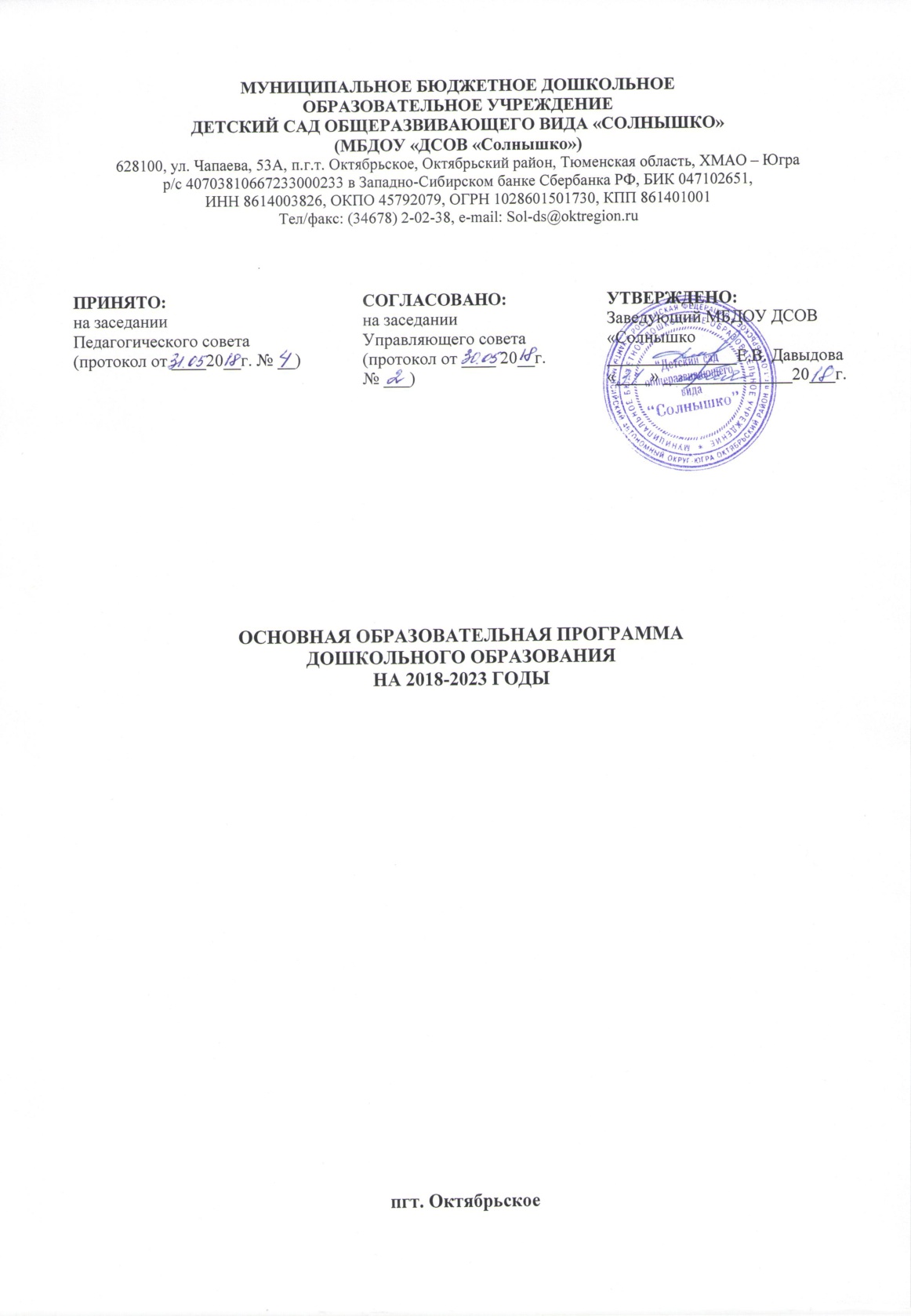 СодержаниеI. ЦЕЛЕВОЙ РАЗДЕЛЦелевой раздел включает в себя пояснительную записку и планируемые результаты освоения основной образовательной программы.1.1. Пояснительная запискаОсновная образовательная программа дошкольного образования (далее - Программа) муниципального бюджетного дошкольного образовательного учреждения «Детский сад общеразвивающего вида «Солнышко» (далее – ДОУ) разработана в соответствии с федеральным государственным образовательным стандартом дошкольного образования и с учетом: комплексной образовательной программой дошкольного образования «Детство» под редакцией Т.И.Бабаевой, А.Г.Гогоберидзе, О.В. Солнцевой (http://86ds9-nyagan.edusite.ru/sveden/files/430e1d3c-6d07-463e-882f-1b8a972c80dc.pdf); примерной адаптированной основной образовательной программой дошкольного образования детей с задержкой психического развития, одобренной решением федерального учебно-методического объединения по общему образованию 7 декабря 2017 г., Протокол № 6/17 (http://86ds9-nyagan.edusite.ru/sveden/files/7708ced3-7ca6-4918-8142-f3a6cc254eb1.pdf); примерной адаптированной основной образовательной программой дошкольного образования детей с тяжелыми нарушениями речи, одобренной решением федерального учебно-методического объединения по общему образованию 7 декабря 2017 г., Протокол № 6/17 (http://86ds9-nyagan.edusite.ru/sveden/files/98bc80af-39d3-4009-9439-a66c71f370a1.pdf); примерной адаптированной основной образовательной программой дошкольного образования детей с умственной отсталостью (интеллектуальными нарушениями), одобренной решением федерального учебно-методического объединения по общему образованию 7 декабря 2017 г., Протокол № 6/17 (http://86ds9-nyagan.edusite.ru/sveden/files/73cbb002-74a0-48d1-a1b4-9831ffa96ba2.pdf).Программа разработана в соответствии с: Федеральным законом от 29.12.2012 №273-ФЗ «Об образовании в Российской Федерации»; Приказом Министерства образования и науки Российской Федерации от 17.10.2013 №1155 «Об утверждении федерального государственного образовательного стандарта дошкольного образования»; Приказом Министерства образования и науки Российской Федерации от 30.08.2013 №1014 «Об утверждении Порядка организации и осуществления образовательной деятельности по основным общеобразовательным программам - образовательным программам дошкольногообразования»; Приказом Министерства образования и науки Российской Федерации от 08.04.2014 № 293 «Об утверждении Порядка приема на обучение по образовательным программам дошкольного образования»; Постановлением Главного государственного санитарного врача Российской Федерации от 15.05.2013 №26 «Об утверждении СанПиН 2.4.1.3049-13 «Санитарно-эпидемиологические требования к устройству, содержанию и организации режима работы в дошкольных организациях»; Постановлением Правительства Российской Федерации от 5 августа 2013 г. № 662 «Об осуществлении мониторинга системы образования»; Законом ХМАО - Югры от 01.07.2013 №68-оз «Об образовании в Ханты-Мансийском автономном округе - Югре»; Уставом МБДОУ «ДСОВ «Солнышко».Общие сведения о ДОУПолное наименование учреждения: муниципальное бюджетное дошкольное образовательное учреждение «Детский сад общеразвивающего вида «Солнышко».Официальное сокращенное наименование учреждения: МБДОУ ДСОВ «Солнышко»Место нахождения учреждения: 628100, Тюменская обл., ХМАО-Югра, Октябрьский район, пгт. Октябрьское, ул. Чапаева, д. 53.Почтовый адрес: 628100, Тюменская обл., ХМАО-Югра, пгт. Октябрьское, ул. Чапаева, д. 53.Учреждение осуществляет свою образовательную, правовую, хозяйственную деятельность на основе законодательных нормативных документов:Лицензии на осуществление образовательной деятельности от 30.09.2016 г. регистрационный № 2751, серия 86Л01 № 0001991.Характеристика территории ДОУЗдание детского сада состоит из 2-х корпусов:1 корпус: 2-х этажное, имеет площадь 2478 кв2, расположенное по ул. Чапаева, д.53 введено в эксплуатацию в 2001 году, теплоснабжение, энергосбережение, водоснабжение и канализация – центральные. Ежегодно проводится косметический ремонт групповых комнат, кабинетов, медицинского блока, пищеблока, лестниц, коридоров.Территория детского сада ограждено по периметру с западной и восточной стороны в виде сетки рабицы, протяженностью 98,65м, высотой 2м, северной стороны 33,2м, восточной 93,55 м. Ограждение с южной стороны выполнено в виде металлического забора 1,0м. и протяженностью 111.8м. оснащена видеонаблюдением, озеленена насаждениями по всему периметру. На территории ДОУ имеются различные виды деревьев и кустарников, газоны, клумбы и цветники. 2 корпус: одноэтажное здание, площадью 78.1 кв.м., расположенное по ул. Дзержинского, д.14, введено в эксплуатацию в 1937 году, теплоснабжение, энергосбережение, водоснабжение и канализация – центральные. Ежегодно проводится косметический ремонт групповых комнат, кабинетов, медицинского блока, пищеблока, лестниц, коридоров. Территория детского сада ограждена по периметру со всех сторон в виде сайтинга забора высотой 1,6 м. и протяженностью 219,65 кв.м. Электроснабжение и освещение периметра и территории объектов – прожектора на здании учреждения и уличные фонари.На участках детского сада расположено 8 игровых площадок, установлено 8 веранд. На всех площадках имеется игровое оборудование для организации самостоятельной и двигательной активности детей: песочницы, деревянные столы со скамейками, горки, качели, машинки.На территории ДОУ нанесена разметка дорог и пешеходных переходов для обучения детей правилам дорожной безопасности. Современная социокультурная ситуация развития ребенка в ДОУПри организации образовательного процесса в ДОУ учитываются климатические особенности региона, так как они являются важным фактором, влияющим на организацию образовательной деятельности с детьми. Климатические условия, в которых находится учреждение: длительные зимние погодные условия до 6-6,5 месяцев в году; кратковременный летний период – 2-2,5 месяца в году; нестабильный межсезонный период с частыми осадками и длительным отсутствием солнечного света. При длительных неблагоприятных погодных условиях жизнь детей организуется таким образом, чтобы они имели возможность, как можно чаще выходить за пределы своей группы: «ходят друг кдругу в гости»; посещают участвуют в массовых мероприятиях, которые проводятся в ДОУ и т.д.Воспитанники посещают культурно-спортивные учреждения: МБУК «КДЦ» хореографический кружок, музыкальную школу.1.1.1. Цели и задачи реализации основной образовательной программы дошкольного образования1.1.2. Принципы и подходы к формированию основной образовательной программы дошкольного образованияПринципы:1) полноценное проживание ребенком всех этапов детства (младенческого, раннего и дошкольного возраста), обогащение (амплификация) детского развития;2) построение образовательной деятельности на основе индивидуальных особенностей каждого ребенка, при котором сам ребенок становится активным в выборе содержания своего образования, становится субъектом образования (далее - индивидуализация дошкольного образования);3) содействие и сотрудничество детей и взрослых, признание ребенка полноценным участником (субъектом) образовательных отношений;4) поддержка инициативы детей в различных видах деятельности;5) сотрудничество Организации с семьей;6) приобщение детей к социокультурным нормам, традициям семьи, общества и государства;7) формирование познавательных интересов и познавательных действий ребенка в различных видах деятельности;8) возрастная адекватность дошкольного образования (соответствие условий, требований, методов возрасту и особенностям развития);9) учет этнокультурной ситуации развития детей.Программа основана на следующих подходах: 1) Личностно-ориентированный подход:содействие и сотрудничество детей и взрослых, признание ребёнка полноценным участником (субъектом) образовательных отношений, разностороннее, свободное и творческое развитие каждого ребёнка, реализация их природного потенциала, обеспечение комфортных,бесконфликтных и безопасных условий развития воспитанников;поддержка инициативы детей в различных видах деятельности;психологическая защищённость ребёнка, обеспечение эмоционального комфорта, создание условий для самореализации;развитие ребёнка в соответствии с его склонностями, интересами и возможностями, создание условий для воспитания и обучения каждоговоспитанника с учётом индивидуальных особенностей его развития (дифференциация и индивидуализация).2) Системно-деятельный подход:формирование познавательных интересов и познавательных действий ребёнка в различных видах деятельности;овладение культурой – приобщение детей к социокультурным нормам, традициям семьи, общества, государства, обеспечение способности ребёнка ориентироваться в мире и действовать (или вести себя) в соответствии с интересами и ожиданиями других людей, социальных групп, общества и человечества в целом.1.1.3.Возрастные характеристики воспитанников и особенности осуществления образовательного процессаВозрастные особенности детей сформулированы в соответствии с Примерной образовательной программой дошкольного образования «Детство» под редакцией Т.И. Бабаевой, А.Г. Гогоберидзе, З.А. Михайлова и др.1.2. Планируемые результаты освоения основной образовательной программы дошкольного образования  Целевые ориентиры на этапе завершения освоения Программы К семи годам - ребёнок овладевает основными культурными способами деятельности, проявляет инициативу и самостоятельность в разных видах деятельности – игре, общении, познавательно-исследовательской деятельности, конструировании и др.; способен выбирать себе род занятий, участников по совместной деятельности; - ребёнок обладает установкой положительного отношения к миру, к разным видам труда, другим людям и самому себе, обладает чувством собственного достоинства. Способен договариваться, учитывать интересы и чувства других, сопереживать неудачам и порадоваться успехам других, адекватно проявляет свои чувства, в том числе чувство веры в себя, старается разрешать конфликты. Активно взаимодействует со сверстниками и взрослыми, участвует в совместных играх. - ребёнок обладает развитым воображением, которое реализуется в разных видах деятельности, и, прежде всего, в игре; ребёнок владеет разными формами и видами игры, различает условную и реальную ситуации, умеет подчиняться разным правилам и социальным нормам.- ребёнок достаточно хорошо владеет устной речью, может выражать свои мысли и желания, может использовать речь для выражения своих мыслей, чувств и желаний, построения речевого высказывания в ситуации общения, может выделять звуки в словах, у ребёнка складываются предпосылки грамотности. У ребёнка развита крупная и мелкая моторика; он подвижен, вынослив, владеет основными движениями, может контролировать свои движения и управлять ими. - ребёнок способен к волевым усилиям, может следовать социальным нормам поведения и правилам в разных видах деятельности, во взаимоотношениях со взрослыми и сверстниками, может соблюдать правила безопасного поведения и личной гигиены. - ребенок проявляет любознательность, задает вопросы взрослым и сверстникам, интересуется причинно-следственными связями, пытается самостоятельно придумывать объяснения явлениям природы и поступкам людей. Склонен наблюдать, экспериментировать, строить смысловую картину окружающей реальности, обладает начальными знаниями о себе, о природном и социальном мире, в котором он живет. Знаком с произведениями детской литературы, обладает элементарными представлениями из области живой природы, естествознания, математики, истории и т.п. Способен к принятию собственных решений, опираясь на свои знания и умения в различных видах деятельности.Дети с различными недостатками в физическом и/или психическом развитии могут иметь качественно неоднородные уровни речевого, познавательного и социального развития личности. Поэтому целевые ориентиры основной образовательной программы Организации, реализуемой с участием детей с ограниченными возможностями здоровья (далее - ОВЗ), должны учитывать не только возраст ребенка, но и уровень развития его личности, степень выраженности различных нарушений, а также индивидуально-типологические особенности развития ребенка.II. СОДЕРЖАТЕЛЬНЫЙ РАЗДЕЛПрограмма состоит из обязательной части и части, формируемой участниками образовательных отношений.  Обе части являются взаимодополняющими и необходимыми с точки зрения реализации требований ФГОС ДО. Обязательная часть Программы предполагает комплексность подхода, обеспечивая развитие детей во всех пяти взаимодополняющих образовательных областях (далее -образовательные области), обеспечивающее полноценное развитие личности детей:   социально-коммуникативное развитие;   познавательное развитие;   речевое развитие;   художественно-эстетическое развитие;   физическое развитие. В части, формируемой участниками образовательных отношений, представлены выбранные участниками образовательных отношений Программы, направленные на развитие детей в нескольких образовательных областях, видах деятельности и/или культурных практиках (далее - парциальные образовательные программы), методики, формы организации образовательной работы: - «Социокультурные истоки» (образовательная область «Социально-коммуникативное развитие»)-  программа духовно-нравственного воспитания (авторы И.А.Кузьмин, профессор Российской Академии естественных наук, г.Москва, А.В.Камкин, профессор Вологодского государственного педагогического университета); - «Шахматы» (образовательная область «Познавательное развитие») – программа обучения игре в шахматы (автор И.Г.Сухин, научный сотрудник Института теории образования и педагогики РАО).  2.1. Описание образовательной деятельности по пяти образовательным областям2.2 Взаимодействие взрослых с детьми. Образовательные области и цели-ориентиры для воспитывающих взрослых.   2.3 Особенности образовательной деятельности разных видов и культурных практик Особенностью организации образовательной деятельности является ситуационный подход.  Основной единицей образовательного процесса выступает образовательная ситуация, т. е.  такая форма совместной деятельности педагога и детей, которая планируется и целенаправленно организуется педагогом с целью решения определенных задач развития, воспитания и обучения. Образовательная ситуация протекает в конкретный временной период образовательной деятельности. Особенностью образовательной ситуации является появление образовательного результата (продукта) в ходе специально организованного взаимодействия воспитателя и ребенка. Такие продукты могут быть как материальными (рассказ, рисунок, поделка, коллаж, экспонат для выставки), так и нематериальными (новое знание, образ, идея, отношение, переживание). Ориентация на конечный продукт определяет технологию создания образовательных ситуаций. Преимущественно образовательные ситуации носят комплексный характер и включают задачи, реализуемые в разных видах деятельности на одном тематическом содержании. Образовательные ситуации используются в процессе непрерывной образовательной деятельности.  Главными задачами таких образовательных ситуаций является формирование у детей новых умений в разных видах деятельности и представлений, обобщение знаний по теме, развитие способности рассуждать и делать выводы. Воспитатель создает разнообразные образовательные ситуации, побуждающие детей применять свои знания и умения, активно искать новые пути решения возникшей в ситуации задачи, проявлять эмоциональную отзывчивость и творчество.  Организованные воспитателем образовательные ситуации ставят детей перед необходимостью понять, принять и разрешить поставленную задачу.  Активно используются игровые приемы, разнообразные виды наглядности, в том числе схемы, предметные и условно-графические модели.  Назначение образовательных ситуаций состоит в систематизации, углублении, обобщении личного опыта детей: в освоении новых, более эффективных способов познания и деятельности; в осознании связей и зависимостей, которые скрыты от детей в повседневной жизни и требуют для их освоения специальных условий.  Успешное и активное участие в образовательных ситуациях подготавливает детей к будущему школьному обучению. Воспитатель широко использует также ситуации выбора (практического и морального). Предоставление дошкольникам реальных прав практического выбора средств, цели, задач и условий своей деятельности создает почву для личного самовыражения и самостоятельности. Образовательные ситуации могут включаться в образовательную деятельность в режимных моментах. Они направлены на закрепление имеющихся у детей знаний и умений, их применение в новых условиях, проявление ребенком активности, самостоятельности и творчества. Образовательные ситуации могут «запускать» инициативную деятельность детей через постановку проблемы, требующей самостоятельного решения, через привлечение внимания детей к материалам для экспериментирования и исследовательской деятельности, для продуктивного творчества. Ситуационный подход дополняет принцип продуктивности образовательной деятельности, который связан с получением какого-либо продукта, который в материальной форме отражает социальный опыт, приобретаемый детьми (панно, газета, журнал, атрибуты для сюжетно-ролевой игры, экологический дневник и др.). Принцип продуктивности ориентирован на развитие субъектности ребенка в образовательной деятельности разнообразного содержания.  Образовательная деятельность, осуществляемая в ходе режимных моментов, требует особых форм работы в соответствии с реализуемыми задачами воспитания, обучения и развития ребенка. В режимных процессах, в свободной детской деятельности воспитатель создает по мере необходимости, дополнительно развивающие проблемно-игровые или практические ситуации, побуждающие дошкольников применить имеющийся опыт, проявить инициативу, активность для самостоятельного решения возникшей задачи.Во второй половине дня организуются разнообразные культурные практики, ориентированные на проявление детьми самостоятельности и творчества в разных видах деятельности. В культурных практиках воспитателем создается атмосфера свободы выбора, творческого обмена и самовыражения, сотрудничества взрослого и детей. Организация культурных практик носит преимущественно подгрупповой характер и включает в себя:   совместную деятельность педагога с детьми;   ситуации общения и накопления положительного социально- эмоционального опыта;   творческую мастерскую;   музыкально-театральную и литературную гостиную;   сенсорный и интеллектуальный тренинг;   детский досуг;   коллективную и индивидуальную трудовую деятельность. 2.4. Способы и направления поддержки детской инициативы Детская инициатива проявляется в свободной самостоятельной деятельности детей по выбору и интересам. Возможность играть, рисовать, конструировать, сочинять и прочее в соответствии с собственными интересами является важнейшим источником эмоционального благополучия ребенка в детском саду.  Самостоятельная деятельность детей протекает преимущественно в утренний отрезок времени и во второй половине дня. Все виды деятельности ребенка в детском саду осуществляются в форме самостоятельной инициативной деятельности:   самостоятельные сюжетно-ролевые, режиссерские и театрализованные игры;   развивающие и логические игры;   музыкальные игры и импровизации;   речевые игры, игры с буквами, звуками и слогами;   самостоятельная деятельность в книжном уголке;   самостоятельная изобразительная и конструктивная деятельность по выбору детей;   самостоятельные опыты и эксперименты и др. В развитии детской инициативы и самостоятельности воспитатели соблюдают ряд общих требований:   развивать активный интерес детей к окружающему миру, стремление к получению новых знаний и умений;   создавать разнообразные условия и ситуации, побуждающие детей к активному применению знаний, умений, способов деятельности в личном опыте;   постоянно расширять область задач, которые дети решают самостоятельно.  Постепенно выдвигать перед детьми более сложные задачи, требующие сообразительности, творчества, поиска новых подходов, поощрять детскую инициативу;   тренировать волю детей, поддерживать желание преодолевать трудности, доводить начатое дело до конца;   ориентировать дошкольников на получение хорошего результата. Необходимо своевременно обратить особое внимание на детей, постоянно проявляющих небрежность, торопливость, равнодушие к результату, склонных не завершать работу;   «дозировать» помощь детям. Если ситуация подобна той, в которой ребенок действовал раньше, но его сдерживает новизна обстановки, достаточно просто намекнуть, посоветовать вспомнить, как он действовал в аналогичном случае.   поддерживать у детей чувство гордости и радости от успешных самостоятельных действий, подчеркивать рост возможностей и достижений каждого ребенка, побуждать к проявлению инициативы и творчества. 2.5. Особенности взаимодействия педагогического коллектива с семьями воспитанников Целью взаимодействия с семьями воспитанников является создание условий для участия родителей (законных представителей) в образовательной деятельности, и поддержка родителей в воспитании детей, охране и укреплении их здоровья.  Совместное с родителями воспитание и развитие дошкольников, вовлечение родителей в образовательный процесс дошкольного учреждения.  Основные задачи взаимодействия с семьями:    познакомить родителей с особенностями физического, социально-личностного, познавательного и художественного развития детей дошкольного возраста и адаптации их к условиям дошкольного учреждения;   помочь родителям в освоении методики укрепления здоровья ребенка в семье, способствовать его полноценному физическому развитию, освоению культурно-гигиенических навыков, правил безопасного поведения дома и на улице;   познакомить родителей с особой ролью семьи, близких в социально-личностном развитии дошкольников; совместно с родителями развивать доброжелательное отношение ребенка к взрослым и сверстникам, эмоциональную отзывчивость к близким, уверенность в своих силах;    совместно с родителями способствовать развитию детской самостоятельности, навыков самообслуживания, предложить родителям создать условия для развития самостоятельности дошкольника дома;    помочь родителям в обогащении сенсорного опыта ребенка, развитии его любознательности, накоплении представлений о предметном, природном и социальном мире;    развивать у родителей интерес к совместным играм и занятиям с ребенком дома, познакомить их со способами развития воображения, творческих проявлений ребенка в разных видах художественной и игровой деятельности;    способствовать вовлечению родителей в образовательную деятельность, в том числе посредством создания образовательных проектов;   познакомить родителей с особенностями подготовки ребенка к школе, развивать позитивное отношение к будущей школьной жизни ребенка;   способствовать развитию партнерской позиции родителей в общении с ребенком, развитие положительной самооценки, уверенности в себе, познакомить родителей со способами развития самоконтроля и воспитания ответственности за свои действия и поступки.  Принципы взаимодействия ДОУ с семьями:  принцип гумманизации, предполагает установление подлинно человеческих, равноправных и партнерских отношений в системе «ДОУ – семья»;  принцип индивидуализации, требует глубокого изучения особенностей семей воспитанников, а также создания управляемой системы форм и методов индивидуального взаимодействия;   принцип открытости, позволяет осознать, что только общими усилиями семьи и образовательного учреждения можно построить полноценный процесс обучения, воспитания и развития ребенка;   принцип непрерывности преемственности между дошкольным учреждением и семьёй воспитанника на всех ступенях обучения;   принцип психологической комфортности заключается в снятии всех стрессовых факторов воспитательно-образовательного процесса, в создании в детском саду эмоционально-благоприятной атмосферы;   принцип эффективности форм взаимодействия ДОУ и семьи;   принцип поэтапности, определяет социальные аспекты и интегрирует их со сферами индивидуальности. Направления взаимодействия педагога и родителей Педагогический мониторинг:    беседы («Наша семья и ребенок», «Традиции нашей семьи», «Что такое готовность к школе?» и др.);   анкетирование («Мой ребенок», «Какие мы родители», «Семейное воспитание», «Понимаем ли мы своих детей?» и др.);   наблюдение за общением родителей и детей в утренний и вечерний отрезок времени.     Педагогическая поддержка:   совместные домашние задания (составить рассказ на тему, изготовление тематических поделок, рисунков и др.)    посещение программ психолого-педагогического образования родителей, участие в психолого-педагогических тренингах на темы «Знаю ли я своего ребенка», «Упрямые дети или упрямые родители», «Растим талантливого ребенка» и др.   оформление групповых тематических газет, фотоальбомов: «Что же такое семья», «По секрету всему свету», «Выходной, выходной мы проводим всей семьей» и др.    совместные с родителями игры, проблемные ситуации для детей, элементарные опыты, которые не требуют много времени и специального оборудования.     Педагогическое образование родителей:  создание клубов для родителей «Традиции семьи», «Доверие», «Турист», «Клуб любителей чтения» и др.   круглые столы и тематические встречи «Успешные родители», «Что я знаю о своем ребенке?» и др.     Совместная деятельность педагогов и родителей:   опираясь на интерес к совместной деятельности, развивающиеся творческие умения детей и взрослых, педагог делает родителей активными участниками разнообразных встреч, викторин, вечеров досуга, «музыкальных салонов» и «творческих гостиных»;   конкурсы и проекты «Музыка моей мечты», «Спортивная семья», «Приглашаем в театр» и др.;   итоговые мероприятия «День семьи», фестиваль семейного творчества «Минута славы в «Белоснежке» и др.  2.6. Содержание коррекционной работы и инклюзивного образования Данный раздел содержит специальные условия для получения образования детьми с ограниченными возможностями здоровья (далее – дети с ОВЗ), в том числе механизмы адаптации Программы для указанных детей, использование специальных образовательных программ и методов, специальных методических пособий и дидактических материалов, проведение групповых и индивидуальных коррекционных занятий, и осуществления квалифицированной коррекции нарушений их развития. Инклюзивное образование направлено на: 1)  обеспечение коррекции нарушений развития различных категорий детей с ОВЗ, оказание им квалифицированной помощи в освоении адаптированных образовательных программ (далее – АОП) для детей: - с задержкой психического здоровья (http://86ds9-nyagan.edusite.ru/sveden/files/69feb941-8546-4f2a-9b87-9287ff5c6ca6.pdf); - с тяжелыми нарушениями речи (http://86ds9-nyagan.edusite.ru/sveden/files/c3c30939-0319-45b5-a3b3-78b557256a44.pdf); -  с умственной отсталостью (интеллектуальными нарушениями) (http://86ds9-nyagan.edusite.ru/sveden/files/b5c5cbce-af2c-4f2d-9c81-f6d3137f75fe.pdf);   2)  освоение детьми с ограниченными возможностями здоровья АОП, их разностороннее развитие с учетом возрастных и индивидуальных особенностей и особых образовательных потребностей, социальной адаптации. Инклюзивное образование детей с ОВЗ, осваивающих АОП в группах комбинированной направленности, учитывает особенности развития и специфические образовательные потребности каждой категории детей. 3. Организационный отдел3.1. Психолого-педагогические условия, обеспечивающие развитие ребенка Программа предполагает создание следующих психолого-педагогических условий, обеспечивающих развитие ребенка в соответствии с его возрастными и индивидуальными возможностями и интересами. 1. Личностно-порождающее взаимодействие взрослых с детьми, предполагающее создание таких ситуаций, в которых каждому ребенку предоставляется возможность выбора деятельности, партнера, средств и пр.; обеспечивается опора на его личный опыт при освоении новых знаний и жизненных навыков. 2. Ориентированность педагогической оценки на относительные показатели детской успешности, то есть сравнение нынешних и предыдущих достижений ребенка, стимулирование самооценки. 3. Формирование игры как важнейшего фактора развития ребенка. 4. Создание развивающей образовательной среды, способствующей физическому, социально-коммуникативному, познавательному, речевому, художественно-эстетическому развитию ребенка и сохранению его индивидуальности. 5. Сбалансированность репродуктивной (воспроизводящей готовый образец) и продуктивной (производящей субъективно новый продукт) деятельности, то есть деятельности по освоению культурных форм и образцов и детской исследовательской, творческой деятельности; совместных и самостоятельных, подвижных и статичных форм активности. 6. Участие семьи как необходимое условие для полноценного развития ребенка дошкольного возраста. 7. Профессиональное развитие педагогов, направленное на развитие профессиональных компетентностей, в том числе коммуникативной компетентности и мастерства мотивирования ребенка, а также владения правилами безопасного пользования Интернетом, предполагающее создание сетевого взаимодействия педагогов и управленцев, работающих по Программе.3.2 Материально-техническое обеспечение (Приложение 1)3.3. Распорядок и режим дняРежим дня должен соответствует возрастным особенностям детей и способствует их гармоничному развитию. Максимальная продолжительность непрерывного бодрствования детей 3-7 лет составляет 5,5-6 часов, до 3 лет -  в соответствии с медицинскими рекомендациями.Рекомендуемая продолжительность ежедневных прогулок составляет 3-4 часа.  Продолжительность прогулки определяется в зависимости от климатических условий. Организовываются прогулки 2 раза в день: в первую половину дня и во вторую половину дня – после дневного сна или перед уходом детей домой.Общая продолжительность дневного сна для детей от 2 до 3 лет составляет не менее 3 часов, для детей от 3 до 7 лет – 2 – 2,5 часов.На самостоятельную деятельность детей 3-7 лет (игры, подготовка к образовательной деятельности, личная гигиена) в режиме дня отводится не менее 3-4 часов.Продолжительность НОД составляет:- для детей от 2 до 3 лет - 10 мин и осуществляется в первую и во вторую половину дня;- для детей от 3 до 4 лет - не более 15 минут; - для детей от 4 до 5 лет - не более 20 минут; - для детей от 5 до 6 лет - не более 25 минут и осуществляется в первую и во вторую половину дня; - для детей от 6 до 7 лет - не более 30 минут и осуществляется в первую и во вторую половину дня. Максимально допустимый объем образовательной нагрузки в первой половине дня в младшей и средней группах не превышает 30 и 40 минут соответственно, а в старшей и подготовительной - 45 минут и 1,5 часа соответственно.  В середине времени, отведенного на НОД, проводятся физкультурные минутки. Перерывы между периодами непрерывной образовательной деятельности - не менее 10 минут.Условия реализация основной общеобразовательной программы составлены согласно Постановлению Главного государственного санитарного врача Российской Федерации от 15.05.2013 № 26 «Об утверждении СанПиН 2.4.1.3049-13 «Санитарно-эпидемиологические требования к устройству, содержанию и организации режима работы в дошкольных организациях». (Приложение 2)3.3. Особенности традиционных событий, праздников и мероприятий Для организации традиционных событий используется сюжетно-тематического планирование образовательного процесса. Темы определяются исходя из интересов детей и потребностей детей, необходимости обогащения детского опыта и интегрируют содержание, методы и приемы из разных образовательных областей. Единая тема отражается в организуемых воспитателем образовательных ситуациях детской практической, игровой, изобразительной деятельности, в музыке, в наблюдениях и общении воспитателя с детьми. В планировании работы учитываются принципы сезонности, повторяемости содержания с определенным усложнением, нарастания самостоятельности и активности детей.  Тема «Времена года» находит отражение, как в планировании образовательных ситуации, так и в свободной, игровой деятельности детей. В организации образовательной деятельности учитываются также доступные пониманию детей сезонные праздники, такие как Новый год, Проводы Зимушки-зимы и т.п., общественно-политические праздники (День народного единства России, День Защитника Отечества, Международный Женский день. День Победы и др.) На музыкальных и физкультурных занятиях предусматривается включение игровых образов, связанных с предстоящим праздником (музыкальные  игры,  песенки,  хороводы,  подвижные  игры  и  т.п.).  Естественно, что в этот период происходит и знакомство детей с соответствующими новогодними стихами и сказками (направление - детская литература). На прогулках воспитатель вовлекает детей в образные игры-имитации («Кружатся снежинки», «Веселые зайчата»), в эмоциональные моменты типа «Здравствуй, зимушка-зима», включающие любование красотой белою снега или катание кукол на саночках, в общие практические дела («Сделаем в снегу дорожку для Дедушки Мороза» и т.п.). В игровом уголке создается обстановка новогоднего праздника игрушек и семьи за праздничным столом (куклы). Содержание образовательного процесса способствует неуклонному развитию познавательной и эмоциональной сферы детей, обогащению их личного опыта, росту самостоятельности и дает каждому ребенку ощущение единой дружной семьи и радости общения со сверстниками и взрослыми в детском саду.3.4.  Особенности организации развивающей предметно-пространственной среды Развивающая предметно-пространственная среда организуется по принципу полузамкнутых микропространств, для того чтобы избежать скученности детей и способствовать играм подгруппами по общим интересам: конструирование, рисование, ручной труд, театрально-игровая деятельность, экспериментирование. Каждый ребенок имеет возможность свободно заниматься любимым делом. Оборудование размещено по различным центрам активности: «Центр познания», «Центр творчества», «Игровой центр», «Литературный центр», «Спортивный центр».Обязательными в оборудовании являются материалы, активизирующие познавательную деятельность: развивающие игры, технические устройства и игрушки, модели, предметы для опытно-поисковой работы -магниты, увеличительные стекла, пружинки, весы, мензурки; большой выбор природных материалов для изучения, экспериментирования, составления коллекций.  Имеются материалы, учитывающие интересы мальчиков и девочек, как в труде, так и в игре.  Для мальчиков имеются игрушечные инструменты для работы с деревом, девочкам -  для работы с рукоделием.  Для развития творческого замысла в играх у девочек подобраны предметы женской одежды, украшения, накидки, банты, сумочки, бусы; у мальчиков - детали военной формы, предметы обмундирования и вооружения рыцарей, богатырей, разнообразные технические игрушки.  Имеются предметы – заместители -  веревки, коробочки, проволока, колеса, ленточки, которые творчески используются для решения различных игровых проблем.  В группах старших дошкольников собраны различные материалы, способствующие овладению чтением, математикой: печатные буквы, слова, таблицы, книги с крупным шрифтом, пособие с цифрами, настольно-печатные игры с цифрами и буквами, ребусами. Так же имеются в оборудовании старших дошкольников материалы, стимулирующие развитие широких социальных интересов и познавательной активности детей. Это детские энциклопедии, иллюстрированные издания о животном и растительном мире планеты, о жизни людей разных стран, детские журналы, альбомы, проспекты, буклеты. Во всех группах, музыкальном зале, методическом кабинете и изостудии установлено мультимедийное оборудование.3.5. Организация образовательного процесса и организационно-педагогических условий  Воспитательно-образовательный процесс условно подразделен на:   совместную деятельность с детьми: образовательную деятельность, осуществляемую в процессе организации различных видов детской деятельности;   образовательную деятельность, осуществляемую в ходе режимных моментов;   самостоятельную деятельность детей;   взаимодействие с семьями детей по реализации основной образовательной программы дошкольного образования. Составляющими компонентами программы являются учебный план (приложение 1) и календарный учебный график (приложение 2). Учебный план – документ, который определяет перечень, трудоемкость, последовательность и распределение по периодам обучения учебных предметов, иных видов учебной деятельности. Учитывая специфику дошкольного образования — отсутствие предметного характера содержания образования на данной ступени, реализацию образовательных областей через детские виды деятельности — учебный план представляет собой сетки непрерывной образовательной деятельности и образовательной деятельности в режимных моментах в течение дня с распределением времени на основе действующего СанПиН. Учитывается, что программа обеспечивает развитие личности детей дошкольного возраста в различных видах общения и деятельности с учетом их возрастных, индивидуальных психологических и физиологических особенностей. 3.6. Психолого-педагогическое сопровождение.  Важнейшим условием реализации Программы является психолого-педагогическое сопровождение развития детей в дошкольной организации - это развивающая и эмоционально комфортная для ребенка образовательная среда.  Пребывание в детском саду должно доставлять ребенку радость, а образовательные ситуации планируются в увлекательной форме.  Психолого-педагогические ориентиры Программы:   обеспечение эмоционального благополучия детей;   создание условий для формирования доброжелательного и внимательного отношения детей к другим людям;   развитие детской самостоятельности (инициативности, автономии и ответственности);   развитие детских способностей, формирующихся в разных видах деятельности. Для реализации этих целей педагогам необходимо:   проявлять уважение к личности ребенка и развивать демократический стиль взаимодействия с ним и с другими педагогами;   создавать условия для принятия ребенком ответственности и проявления эмпатии к другим людям;   обсуждать совместно с детьми возникающие конфликты, помогать решать их, вырабатывать общие правила; учить проявлять уважение друг к другу;   обсуждать с детьми важные жизненные вопросы; стимулировать проявление позиции ребенка;   обращать внимание детей на тот факт, что люди различаются по своим убеждениям и ценностям; обсуждать, как это влияет на поведение;   обсуждать с родителями (законными представителями) целевые ориентиры, на достижение которых направлена деятельность педагогов ДОО, и включать членов семьи в совместное взаимодействие по достижению этих целей. Система дошкольного образования в образовательной организации нацелена то, чтобы у ребенка развивались способность к игре и познавательная активность. В ДОУ созданы условия для проявления таких качеств, как: инициативность, жизнерадостность, любопытство и стремление узнавать новое. Адекватная организация образовательной среды ДОО стимулирует развитие уверенности в себе, оптимистического отношения к жизни, дает право на ошибку, формирует познавательные интересы, поощряет готовность к сотрудничеству и поддержку другого в трудной ситуации, то есть обеспечивает успешную социализацию ребенка и становление его личности. Изучаемые детьми темы выступают как материал для достижения целей образовательной работы – развития способностей и инициативы ребенка, овладения доступными для дошкольного возраста культурными средствами (наглядными моделями и символами).  Благодаря этому образовательная программа ДОО становится залогом подготовки детей к жизни в современном обществе, требующем учиться всю жизнь и при этом разумно и творчески относиться к действительности. Все ситуации повседневной жизни, в которых оказывается ребенок в детском саду, имеют образовательное значение: на прогулке и во время режимных моментов ребенок выстраивает отношение к себе и другим, учится быть инициативным и принимать решения, использовать свое мышление и воображение. Выделяют следующие группы методов:   наглядные (наблюдения, демонстрация, рассматривание, показ;   словесные (беседа, рассказ, чтение художественной литературы, объяснение, указание, педагогическая оценка, вопрос и т.д.);   практические (элементарные опыты, моделирование, упражнения, и т.д.);   собственно-практические (обращение к опыту детей, практические ситуации, поисковые действия, обследование)   игровые (дидактические игры, игровая ситуация, действия с игрушками, имитация действий, прятанье, поиск, подвижная игра, эпизодические игровые приемы, загадки).  Все группы методов используются на протяжении всего дошкольного возраста с учетом преобладающей формы мышления и характере деятельности детей. В соответствии с ФГОС ДО психолого-педагогическая диагностика осуществляется на основе «Положения об оценке индивидуального развития ребенка» Деятельность педагога-психолога направлена на реализацию следующих задач:   психологический анализ социальной ситуации развития в ДОУ, выявление основных проблем и определение причин их возникновения, путей и средств их решения;   содействие личностному и интеллектуальному развитию воспитанников на каждом возрастном этапе развития личности;   содействие педагогическому коллективу в гармонизации социально-психологического климата в ДОУ;   профилактика и преодоление трудностей в социальном и психическом здоровье воспитанников, а также развитии воспитанников;   участие в подготовке и создании психолого-педагогических условий преемственности в процессе непрерывного образования;   помощь в составлении и написании программ ДОУ, индивидуальных маршрутов детей. Приоритетные направления деятельности психолога подчинены единой функции психолого-педагогического сопровождения развития личности ребенка и являются комплексной технологией решения задач обучения, воспитания и социализации воспитанников. Направление «Психологическая диагностика» Согласно ФГОС ДО, в ДОУ может проводиться оценка развития детей, его динамики, в том числе измерение их личностных образовательных результатов. Такая оценка производится педагогом совместно с педагогом-психологом в рамках психолого-педагогической диагностики (или мониторинга). Психолого-педагогическая диагностика понимается как оценка развития и его динамики у детей дошкольного возраста.  Обязательным требованием является связь такой оценки с оценкой эффективности педагогических действий и дальнейшим планированием образовательной работы. Участие ребенка в психолого-педагогической диагностике (мониторинге) допускается только с согласия его родителей (законных представителей). Результаты психолого-педагогической диагностики (мониторинга) могут использоваться исключительно для решения образовательных задач, а именно:   индивидуализации образования (в том числе поддержки ребенка, построения его образовательной траектории или профессиональной коррекции особенностей его развития);   оптимизации работы с группой детей. Цель диагностической деятельности педагога-психолога ДОУ: получение полных информативных данных об индивидуальных особенностях психического развития детей, которые будут положены в основу разработки индивидуальных образовательных маршрутов воспитанников. Направление «Психологическая диагностика» включает пять разделов: Раздел 1. «Оценка развития детей, его динамики, измерение личностных образовательных результатов». Цель: изучение процесса достижения воспитанниками личностных образовательных результатов детей. Результатом изучения является выявление и дифференциация образовательных потребностей каждого воспитанника, а также анализ степени их удовлетворения в образовательном процессе, что позволит модернизировать образовательный процесс для повышения его эффективности на основе индивидуализации. Раздел 2.  «Психодиагностическая работа по проблемам психического развития ребенка» (по запросу родителей, педагогов в течение учебного года). Цель: выявление проблем в развитии, факторов риска для психологического здоровья. Результатом изучения является создание диагностической основы для разработки и реализации индивидуальных форм поддержки развития ребенка с учетом его психологического статуса, социальной ситуации развития. Раздел 3. «Психодиагностика психологической готовности к обучению в школе» (воспитанники 5-6 лет - конец учебного года, 6-7 лет - начало и конец учебного года). Цели: выявление сформированности компонентов психологической готовности к обучению в школе. Результатом изучения является создание диагностической основы для проектирования и реализации комплекса мер, содействующих формированию психологической готовности детей к школьному обучению. Раздел 4. «Психодиагностическая работа по выявлению ранних признаков одаренности». Цель: выявление проявлений, структуры и вида одаренности у детей. Результатом изучения является создание диагностической основы для проектирования и реализации сопровождения развития детской одаренности. Раздел 5. «Психодиагностическая работа по изучению личностных качеств и профессиональных компетенций у педагогов ДОУ». Цель: выявление уровня сформированности личностных качеств и профессиональных компетенций у педагогов ДОУ в соответствии с «Профессиональным стандартом педагога». Результатом изучения является создание диагностической основы для проектирования и реализации комплекса мер, содействующих развитию профессионализма педагога. Направление «Психопрофилактика и психологическое просвещение». Психопрофилактика в контексте идей ФГОС ДО выступает как приоритетное направление деятельности педагога-психолога ДОУ. Цель психопрофилактики состоит в том, чтобы обеспечить раскрытие возможностей возраста, снизить влияние рисков на развитие ребенка, его индивидуальности (склонностей, интересов, предпочтений), предупредить нарушения в становлении личностной и интеллектуальной сфер через создание благоприятных психогигиенических условий в образовательном учреждении.  Пути достижения данной цели предполагают продуктивное взаимодействие педагога-психолога с воспитателями и родителями, направленное на содействие им в построении психологически безопасной образовательной среды в ДОО согласно ФГОС ДО, а именно:   построение развивающего вариативного образования, ориентированного на «зону ближайшего развития» каждого воспитанника и учитывающего его психолого-возрастные и индивидуальные возможности и склонности, обеспечивающего: вовлечение всех детей в разные виды деятельности и культурные практики, способствующие развитию норм социального поведения, интересов и познавательных действий; уважение индивидуальности каждого ребенка, его право быть не похожим на других;   создание в ДОО психологических условий, обеспечивающих эмоциональное благополучие каждого ребенка посредством создания позитивного психологического и морально-нравственного климата в группе, обеспечения условий для позитивных, доброжелательных отношений между детьми, в том числе принадлежащими к разным национально-культурным, религиозным общностям и социальным слоям, а также с различными (в том числе ограниченными) возможностями здоровья; посредством проявления чуткости к интересам и возможностям детей, непосредственного общения с каждым ребенком. Психологическое просвещение предполагает деятельность педагога-психолога по повышению психологической компетентности воспитателей и родителей, что может рассматриваться как средство психопрофилактики. Направление «Развивающая работа и психологическая коррекция» Деятельность педагога-психолога, направленная на изменения во внутренней, психологической, сфере воспитанников, рассматривается как развивающая. Предполагается организация развивающих занятий, направленных на коррекцию определенных недостатков в психическом развитии детей. Психокоррекционные технологии включаются в контекст развивающей работы с дошкольниками.  Предметом деятельности педагога-психолога по данному направлению становится не исправление недостатков у воспитанников, а выработка у них способов саморегуляции в разнообразных образовательных ситуациях, которые помогут им стать успешными, достигнуть требуемого уровня освоения образовательной программы и, как следствие, приведут к позитивным изменениям в сфере имеющихся трудностей развития. Направление реализуется по следующим разделам:   «Развивающая работа в процессе освоения детьми образовательных областей»;   «Развивающая работа по коррекции проблем в развитии у воспитанников»;   «Развивающая работа в периоды возрастных кризисов 3 и 7 лет»;   «Развивающая работа в период адаптации ребенка к ДОУ»;  «Развивающая работа по преодолению психологических трудностей в развитии одаренных дошкольников». Задачи разделов реализуются также через их интегрирование в образовательный процесс, организуемый педагогами ДОУ, в чем педагог-психолог оказывает им помощь, обучая педагогов интеграции развивающих задач в практику работы с детьми. Направление «Психологическое консультирование» Цель консультирования состоит в том, чтобы помочь человеку в разрешении проблемы, когда он сам осознал ее наличие. В условиях ДОУ педагог-психолог осуществляет возрастно-психологическое консультирование -  консультирование по вопросам психического развития ребенка. Задачи психологического консультирования родителей и воспитателей решаются с позиции потребностей и возможностей возрастного развития ребенка, а также индивидуальных вариантов развития. Такими задачами выступают:   оптимизация возрастного и индивидуального развития ребенка;   оказание психологической помощи в ситуации реальных затруднений, связанных с образовательным процессом или влияющих на эффективность образовательного процесса в ДОУ;   обучение приемам самопознания, саморегуляции, использованию своих ресурсов для преодоления проблемных ситуаций, реализации воспитательной и обучающей функций;   помощь в выработке продуктивных жизненных стратегий в отношении трудных образовательных ситуаций;   формирование установки на самостоятельное разрешение проблем. Содержание психолого-педагогической работы строится по пяти образовательным областям:   социально-коммуникативное развитие;   познавательное развитие;   речевое развитие;   художественно-эстетическое развитие;     физическое развитие. 3.7. Региональный компонент Цель реализации регионального компонента: сформировать у дошкольников эмоционально-положительное и толерантное отношение к культурному наследию своего региона. Задачи: 1.  формирование чувства гордости за свою национальную культуру; 2.  привитие любви к родному дому, семье, малой родине – ХМАО-Югре, большой Родине – России; 3.  создание условий для развития творческих способностей детей дошкольного возраста; 4.  воспитание толерантного отношения к людям других национальностей; 5.  привлечение родителей к проблеме сохранения национальной культуры и ее традиций. Виды деятельности:   НОД;   самостоятельная деятельность детей в центрах развития;   познавательная, экспериментальная и исследовательская деятельность детей;   экскурсии, походы в лес;   творческая деятельность детей;  знакомство с художественной литературой и фольклором, с народными подвижными играми и хороводами. Формы взаимодействия с детьми: 1.  организационная деятельность с детьми: ознакомление с предметным и природным миром, с устным народным творчеством, с декоративно-прикладным искусством, с народной музыкой, с национальной одеждой, с народными играми и хороводами; 2.  совместная деятельность с детьми в режимных моментах; 3.  самостоятельная деятельность детей; 4. посещение поселковых культурных центров: «Детская школа искусств», «Музейно-культурный центр», «Центральная библиотек».Ресурсы, которые используются в процессе реализации регионального компонента:  Информационные:   средства массовой информации города (газеты, телевидение, сеть «Интернет»). Методические:   перспективный план;   конспекты НОД;   конспекты мероприятий;   анкеты для родителей;   презентации о городе, о природе родного края, о занятиях людей;   иллюстрации с видами города, природы   символика поселка, района, округа. Материально – технические:   методическая литература;   наглядные пособия;   дидактические игры;   интерактивная доска;   магнитофон;   музыкальные инструменты; Партнеры:   педагоги детского сада;   родители;   сотрудники поселковых культурных центров. Принципы реализации регионального компонента: 1.  Принцип доступности учитывает переход:   от легкого к более трудному;   от известного к неизвестному;   от близкого к далекому;   скорость переключения с одного вида деятельности на другой;   уровень интеллектуального развития каждого ребенка;   уровень развития потенциала каждого ребенка. 2.  Принцип природосообразности учитывает:   организацию педагогического процесса, поддерживающего и укрепляющего здоровье воспитанников, мотивированного к потребности детей в здоровом образе жизни;   соответствие возрастным и индивидуальным особенностям воспитанников. 3.  Принцип формирования ориентирован на:    рациональное сочетание разных видов деятельности;    баланс интеллектуальных, эмоциональных и двигательных нагрузок;    развивающий характер обучения, основанный на детской активности. 4.  Принцип наглядности учитывает рациональное сочетание слова и наглядности:   применение наглядных средств - иллюстрации, наглядные пособия, схемы и модели, план ориентирования в помещении и на улице, технических средств обучения, ИКТ;   использование метода создания проблемной ситуации или трудности. 5. Дифференцированный подход к каждому ребенку, максимальный учет его психологических особенностей, возможностей и интересов. 6. Принцип интеграции образовательных областей в соответствии с возрастными возможностями и особенностями воспитанников. 7.  Принцип преемственности направлен на приобщение детей к ценностям культуры и национальным традициям, формирование у дошкольников качеств, необходимых для овладения учебной деятельностью – любознательности, инициативности, самостоятельности, произвольности. 8.  Принцип учета региональных условий в сохранении и развитии традиций национальной культуры. Приоритетные направления работы с детьми в ходе реализации проекта:   использование фольклора, чтение художественной литературы;   знакомство с традициями и обрядовыми праздниками;   создание атмосферы национального быта;   знакомство с народным искусством русского народа – вышивкой, народов ханты и манси – бисероплетением. 3.8. Финансовое обеспечение реализации Программы Финансовое обеспечение реализации Программы определяется в соответствии с потребностями ДОУ на осуществление всех необходимых расходов на обеспечение конституционного права граждан на бесплатное и общедоступное дошкольное образование.  Объем финансового обеспечения реализации Программы определяется исходя из требований к условиям реализации основной образовательной программы дошкольного образования Стандарта с учетом:   направленности Программы;   категории воспитанников;   типа Организации;    форм обучения и иных особенностей образовательного процесса. Финансовое обеспечение реализации Программы в ДОУ осуществляется исходя из стоимости услуг на основе муниципального задания учредителя на оказание муниципальных услуг по реализации Программы.  Муниципальное задание учредителя на оказание муниципальных услуг по реализации Программы обеспечивает соответствие показателей объемов и предоставляемых ДОУ данных услуг размерам средств соответствующих бюджетов бюджетной системы Российской Федерации, направляемых на эти цели. Показатели, характеризующие выполнение муниципального задания учредителя на оказание муниципальных услуг по реализации Программы, соответствуют требованиям Стандарта и условиям реализации Программы. Объем Бюджетных ассигнований на финансовое обеспечение выполнения муниципального задания на оказание муниципальных услуг финансирования включает в себя:   расходы на оплату труда работников, реализующих Программу;  расходы на средства обучения, соответствующие материалы, в том числе на приобретение учебных изданий в бумажном и электронном виде, дидактических материалов, аудио-  и видеоматериалов, средств обучения в том числе материалов, оборудования, спецодежды, игр и игрушек, электронных образовательных ресурсов, необходимых для организации всех видов образовательной деятельности и создания развивающей предметно-пространственной  среды  (в  том  числе  специальных  –  для  детей  с  ОВЗ  и  детей-инвалидов),  на  приобретение обновляемых образовательных ресурсов, в том числе расходных материалов, на подписку на актуализацию электронных ресурсов, пополнение комплекта средств обучения, подписку на техническое  сопровождение деятельности  средств  обучения,  спортивного,  оздоровительного оборудования, инвентаря, оплату услуг связи, в том числе расходов, связанных с подключением к информационной сети Интернет;    расходы, связанные с дополнительным профессиональным образованием педагогических работников по профилю их деятельности;   иные расходы, связанные с реализацией Программы. Финансовое обеспечение реализации Программы в ДОУ в части расходов на приобретение коммунальных услуг и содержание зданий осуществляется за счет средств учредителя. В соответствии с требованиями федерального государственного образовательного стандарта дошкольного образования при расчете нормативов затрат учитывают затраты рабочего времени педагогических работников ДОУ на выполнение всех видов работ, а также расходы на приобретение средств обучения.IV. ДОПОЛНИТЕЛЬНЫЙ РАЗДЕЛ 4.1. Краткая презентация для родителей Основными участниками реализации программы являются: дети дошкольного возраста, их родители (законные представители), педагоги.Содержание Программы обеспечивает развитие личности, мотивации и способностей детей в различных видах деятельности и охватывает следующие направления развития и образования детей (образовательные области): социально-коммуникативное развитие; познавательное развитие; художественно-эстетическое развитие; физическое развитие.  Программа включает три основных раздела: целевой, содержательный и организационный.  Цель дошкольного учреждения в реализации Программы: создать каждому ребенку в детском саду возможность для развития способностей, широкого взаимодействия с миром, активного практикования в разных видах деятельности, творческой самореализации.  Программа направлена на развитие самостоятельности, познавательной и коммуникативной активности, социальной уверенности и ценностных ориентаций, определяющих поведение, деятельность и отношение ребенка к миру. Программа разработана на основе ФГОС ДО и ориентирована на выполнение следующих задач: 1.  сохранение и укрепление здоровья детей, создание благоприятных условий развития детей в соответствии с их возрастными, индивидуальными, психологическими и физиологическим особенностями; 2.  обеспечение психолого-педагогической поддержки семьи и повышение компетентности родителей (законных представителей) в вопросах развития и образования, охраны и укрепления здоровья детей; 3.  обеспечения вариативности и разнообразия содержания образовательной программы дошкольного образования и организационных форм дошкольного образования, возможности формирования программ различной направленности с учетом образовательных потребностей, способностей и состояния здоровья детей. Целевой раздел включает в себя пояснительную записку и планируемые результаты освоения программы.  Результаты освоения образовательной программы представлены в виде целевых ориентиров дошкольного образования, которые представляют собой социально-нормативные возрастные характеристики возможных достижений ребёнка на этапе завершения уровня дошкольного образования:    ребёнок овладевает основными культурными способами деятельности, проявляет инициативу и самостоятельность в разных видах деятельности – игре, общении, познавательно-исследовательской деятельности, конструировании и др.; способен выбирать себе род занятий, участников по совместной деятельности;    ребёнок обладает установкой положительного отношения к миру, к разным видам труда, другим людям и самому себе, обладает чувством собственного достоинства; активно взаимодействует со сверстниками и взрослыми, участвует в совместных играх. Способен договариваться, учитывать интересы и чувства других, сопереживать неудачам и радоваться успехам других, адекватно проявляет свои чувства, в том числе чувство веры в себя, старается разрешать конфликты;    ребёнок обладает развитым воображением, которое реализуется в разных видах деятельности, и прежде всего в игре; ребёнок владеет разными формами и видами игры, различает условную и реальную ситуации, умеет подчиняться разным правилам и социальным нормам;    ребёнок достаточно хорошо владеет устной речью, может выражать свои мысли и желания, может использовать речь для выражения своих мыслей, чувств и желаний, построения речевого высказывания в ситуации общения, может выделять звуки в словах, у ребёнка складываются предпосылки грамотности;    у ребёнка развита крупная и мелкая моторика; он подвижен, вынослив, владеет основными движениями, может контролировать свои движения и управлять ими;    ребёнок способен к волевым усилиям, может следовать социальным нормам поведения и правилам в разных видах деятельности, во взаимоотношениях со взрослыми и сверстниками, может соблюдать правила безопасного поведения и личной гигиены;    ребёнок проявляет любознательность, задаёт вопросы взрослым и сверстникам, интересуется причинно-следственными связями, пытается самостоятельно придумывать объяснения явлениям природы и поступкам людей; склонен наблюдать, экспериментировать.  Обладает начальными знаниями о себе, о природном и социальном мире, в котором он живёт; знаком с произведениями детской литературы, обладает элементарными представлениями из области живой природы, естествознания, математики, истории и т.п.;    ребёнок способен к принятию собственных решений, опираясь на свои знания и умения в различных видах деятельности.  Содержательный раздел представляет общее содержание Программы, обеспечивающее полноценное развитие личности детей.  Программа состоит из обязательной части и части, формируемой участниками образовательных отношений (вариативная часть).  Обязательная часть Программы отражает комплексность подхода, обеспечивая развитие детей во всех пяти образовательных областях.     Обязательная часть разработана на основе примерной основной общеобразовательной программы дошкольного образования «Детство» (Авторы: О.В. Акулова, Т.И. Бабаева, Т.А. Березина, А.М. Вербенец, А.Г. Гогоберидзе, В.А. Деркунская, Т.А. Ивченко, Н.О. Никонова, Л.К. Ничипоренко, В.А. Новицкая, З.А. Михайлова, М.Н. Полякова, О.В. Солнцева, О.Н. Сомкова, Р.И. Яфизова.) Часть, формируемая участниками образовательных отношений представлена направлениями дополнительного образования по нескольким направлениям: художественно-эстетическое, физическое, познавательное.  Выбор данных направлений для части, формируемой участниками образовательного процесса, соответствует потребностям и интересам детей, а также возможностям педагогического коллектива.  Также в разделе дополнительного образования использованы программы, содержание которых направлено на реализацию регионального компонента: Организационный раздел содержит описание материально-технического обеспечения Программы, включает распорядок и режим дня, а также особенности традиционных событий, праздников, мероприятий; особенности организации предметно-пространственной среды, особенности взаимодействия педагогического коллектива с семьями воспитанников.  Цель взаимодействия педагогического коллектива ДОУ с семьёй заключается в обеспечении разносторонней поддержки воспитательного потенциала семьи, помощи родителям в осознании самоценности дошкольного периода детства как базиса для всей последующей жизни человека.  Взаимодействие с родителями (законными представителями) по вопросам образования ребёнка происходит через непосредственное вовлечение их в образовательную деятельность, посредством создания образовательных проектов совместно с семьёй на основе выявления потребностей и поддержки образовательных инициатив семьи.  Эффективное взаимодействие педагогического коллектива ДОУ и семьи возможно только при соблюдении комплекса психолого-педагогических условий:  -  поддержка эмоциональных сил ребёнка в процессе его взаимодействия с семьёй, осознание ценности семьи как «эмоционального тыла» для ребёнка;  - учёт в содержании общения с родителями разнородного характера социокультурных потребностей и интересов;  - нацеленность содержания общения с родителями на укрепление детско-родительских отношений;  - сочетание комплекса форм сотрудничества с методами активизации и развития педагогической рефлексии родителей;  -  практическая направленность психолого-педагогических технологий сотрудничества с семьями на овладение родителями разными видами контакта и общения с ребёнком (вербального, невербального, игрового).  Принципы руководства взаимодействием общественного и семейного воспитания:  - ценностного отношения к детству как части духовной жизни семьи, что является источником развития и ребёнка, и взрослого.  - деятельностный в отношениях «педагог-семья».  - интеграции внешних и внутренних факторов повышения воспитательного потенциала семьи.  - доверительных отношений в системе «семья - ДОУ», включающий готовность сторон доверять компетентности друг друга.  - разграничение ответственности между педагогом и родителем как партнёрами по общению, каждый из которых несёт персональную долю ответственности в рамках своей социальной роли.  - комплексности: целостное видение воспитательной компетентности родителей.  -  системности: связан с упорядоченностью периодов развития воспитательного потенциала семьи от подготовки к будущему родительству к воспитанию его в разных периодах детства.Форма взаимодействия с родителями: реализация программы духовно-нравственного направления «Социокультурные истоки», родительские собрания, беседы, библиотека игр, консультации для родителей, памятки для родителей, совместная продуктивная деятельность детей и родителей, индивидуальная работа, психолого-педагогические тренинги, выставка детских работ, семейные конкурсы декоративно-прикладного искусства, буклеты для родителей по ПДД, тематическая выставка «Внимание улица» и др.I. Целевой разделI. Целевой раздел1.1. Пояснительная записка31.1.1. Цели и задачи программы 51.1.2. Принципы и подходы к формированию основной образовательной программы дошкольного образования51.1.3.Возрастные характеристики воспитанников и особенности осуществления образовательного процесса61.2. Планируемые результаты 11Целевые ориентиры в раннем возрасте11Целевые ориентиры на этапе завершения освоения Программы15II. Содержательный раздел2.1. Общие положения162.1. Описание образовательной деятельности в соответствии с направлениями развития ребенка в 5 образовательных областях172.2.1. Дошкольный возрастСоциально-коммуникативное развитие17Познавательное развитие20Речевое развитие22Художественно-эстетическое развитие24Физическое развитие262.2 Взаимодействие взрослых с детьми.292.3. Особенности образовательной деятельности разных видов и культурных практик342.4. Способы и направления поддержки детской инициативы352.5. Особенности взаимодействия педагогического коллектива с семьями воспитанников362.6. Содержание коррекционной работы и инклюзивного образования38III. Организационный раздел3.1. Материально-техническое обеспечение (Приложение 1)413.2. Распорядок и режим дня413.3. Особенности традиционных событий, праздников и мероприятий433.4. Особенности организации развивающей предметно-пространственной среды443.5. Организация образовательного процесса и организационно-педагогических условий463.6. Психолого-педагогическое сопровождение473.7. Региональный компонент573.8. Финансовое обеспечение реализации Программы59IV. Дополнительный раздел 4.1. Краткая презентация для родителей 60ПриложенияМатериально-техническое обеспечение групп1 – 9 Рабочие программы (группы: 1 младшая, 2 младшая, средняя, старшая, подготовительная; НОД: «Музыка», «Физическая культура»)Цель и задачи обязательной части ПрограммыЦель и задачи обязательной части ПрограммыЦельформирование общей культуры воспитанников; развитие физических, интеллектуальных и личностных качеств;формирование предпосылок учебной деятельности, обеспечивающих социальную успешность; сохранение и укрепление здоровья детей; коррекция недостатков в психическом и речевом развитииЗадачи1. сохранение и укрепление здоровья детей, создание благоприятных условий развития детей в соответствии с их возрастными, индивидуальными, психологическими и физиологическим особенностями;2. обеспечение психолого-педагогической поддержки семьи и повышение компетентности родителей (законных представителей) в вопросах развития и образования, охраны и укрепления здоровья детей;3. обеспечения вариативности и разнообразия содержания образовательной программы дошкольного образования иорганизационных форм дошкольного образования, возможности формирования программ различной направленности с учетом образовательных потребностей, способностей и состояния здоровья детейЦель и задачи части, формируемой участниками образовательных отношений, ПрограммыЦель и задачи части, формируемой участниками образовательных отношений, ПрограммыЦельВсестороннее развитие воспитанников и их позитивная социализация; поддержка индивидуальности каждого воспитанника средствами игры и всех видов детской деятельностиЗадачи1. формирование у детей начальных представлений о профессиях и положительного отношения к труду и профессиональному миру;2. развитие умений соизмерять собственные потребности с материальными возможностями;3. формирование творческо-конструктивных способностей и познавательной активности дошкольников посредством образовательных конструкторов и робототехники;4. формирование доступных основ здорового образа жизни, его направленность на укрепление здоровья, физическое и психическое развитие;5. развитие творческих способностей детей посредством театрального искусстваВозрастХарактеристики особенностей развития детей2-3 годаВ младшем возрасте интенсивно развиваются структуры и функции головного мозга ребенка, что расширяет его возможности в познании окружающего мира. Для детей этого возраста характерно наглядно-действенное и наглядно-образное мышление. Дети «мыслят руками»: не столько размышляют, сколько непосредственно действуют. На третьем году жизни заметно возрастает речевая активность детей, они начинают проявлять живой интерес к слову.Под влиянием общения со взрослыми, речевых игр и упражнений к трем годам ребенок начинает успешно использоватьпростые и распространенные предложения, воспроизводить небольшие стишки и потешки, отвечать на вопросы. Своевременное развитие речи имеет огромное значение для умственного и социального развития дошкольников.Общение детей с воспитателем постоянно обогащается и развивается. Это и эмоциональное общение (обмен положительными эмоциями), и деловое, сопровождающее совместную деятельность взрослого и ребенка, а кроме того,познавательное общение. Дети могут спокойно, не мешая друг другу, играть рядом, объединяться в игре с общей игрушкой, развивать несложный игровой сюжет из нескольких взаимосвязанных по смыслу эпизодов, выполнять вместе простые поручения.3-4 годаНа рубеже трех лет любимым выражением ребёнка становится «Я сам!». Эмоциональное развитие ребёнка этого возраста характеризуется проявлениями таких чувств и эмоций, как любовь к близким, привязанность к воспитателю, доброжелательное отношение к окружающим, сверстникам.Дети усваивают элементарные нормы и правила поведения, связанные с определёнными разрешениями и запретами(«можно», «нужно», «нельзя»).В 3 года ребёнок идентифицирует себя с представителями своего пола. У развивающегося трёхлетнего человека есть все возможности овладения навыками самообслуживания – самостоятельно есть, одеваться, раздеваться, умываться и др. В этот период высока потребность ребёнка в движении (его двигательная активность составляет не менее половины времени бодрствования). Накапливается определённый запас представлений о разнообразных свойствах предметов, явлениях окружающей действительности и о себе самом. В этом возрасте у ребёнка при правильно организованном развитии уже должны быть сформированы основные сенсорные эталоны. Он знаком с основными цветами (красный, жёлтый, синий, зелёный). Трехлетний ребенок способен выбрать основные формы предметов (круг, овал, квадрат, прямоугольник, треугольник). Ему известны слова больше, меньше, и из двух предметов (палочек, кубиков, мячей и т. п.) он успешно выбирает больший или меньший. Дети практически осваивают пространство своей комнаты (квартиры), групповой комнаты в детском саду, двора, где гуляют, и т. п. На основании опыта у них складываются некоторые пространственные представления (рядом, перед, на, под). Внимание непроизвольно, ребенок этого возраста может сосредоточиться в течение 10—15 мин. Память детей непосредственна, непроизвольна и имеет яркую эмоциональную окраску.Мышление трёхлетнего ребёнка является наглядно-действенным. Воображение только начинает развиваться, и прежде всего это происходит в игре. Дети овладевают игровыми действиями с игрушками и предметами-заместителями, приобретают первичные умения ролевого поведения.Главным средством общения со взрослыми и сверстниками является речь. Ребёнок овладевает грамматическим строем речи, начинает использовать сложные предложения.Интерес к продуктивной деятельности неустойчив. Работы чаще всего схематичны, поэтому трудно догадаться, чтоизобразил ребёнок. Конструирование носит процессуальный характер. Музыкально-художественная деятельность детей носит непосредственный и синкретический характер. Восприятие музыкальных образов происходит при организации практической деятельности.4-5 летУже начинают складываться обобщённые представления о том, как надо и не надо себя вести.Как правило без напоминания взрослого здороваются и прощаются, говорят «спасибо» и «пожалуйста», не перебиваютвзрослого, вежливо обращаются к нему. Детьми хорошо освоен алгоритм процессов умывания, одевания, купания, приёма пищи. Ребёнок способен элементарно охарактеризовать своё самочувствие. Имеют дифференцированное представление о собственной гендерной принадлежности.Продолжается усвоение детьми общепринятых сенсорных эталонов, уже хорошо владеют представлениями об основных цветах, геометрических формах и отношениях величин. Ребёнок уже может произвольно наблюдать, рассматривать и искать предметы в окружающем его пространстве.Внимание становится всё более устойчивым. Важным показателем развития внимания является то, что к пяти годампоявляется действие по правилу. Дети начинают активно играть в игры с правилами: настольные и подвижные.Интенсивно развивается память ребёнка. Преобладает репродуктивное воображение, воссоздающее образы, которыеописываются в стихах, рассказах т.д. Элементы продуктивного воображения начинают складываться в игре, рисовании,конструировании.В этом возрасте происходит развитие инициативности и самостоятельности ребенка в общении со взрослыми и сверстниками. В процессе общения со взрослыми дети используют правила речевого этикета. Речь становится более связной и последовательной.В художественной и продуктивной деятельности дети эмоционально откликаются на произведения музыкального и изобразительного искусства, художественную литературу начинают более целостно воспринимать сюжеты и понимать образы. Важным показателем развития ребёнка-дошкольника является изобразительная деятельность. В рисунках появляются детали. Конструирование начинает носить характер продуктивной деятельности.5- 6 летРебёнок стремится познать себя и другого человека как представителя общества. Начинают предъявлять к себе те требования, которые раньше предъявлялись им взрослыми. Происходят изменения в представлениях ребёнка о себе. Эти представления начинают включать качества, которыми он хотел бы или, наоборот, не хотел бы обладать в будущем («Я хочу быть…» и т.д.). Проявляются усваиваемые детьми этические нормы. Повышается избирательность и устойчивость взаимоотношений с ровесниками. Имеют дифференцированное представление о своей гендерной принадлежности по существенным признакам. Существенные изменения происходят в игровом взаимодействии, в котором существенное место начинает занимать совместное обсуждение правил игры. Усложняется игровое пространство. Игровые действия становятся разнообразными.Более совершенной становится крупная моторика Ребёнок этого возраста уже хорошо знает основные цвета и имеет представления об оттенках, может рассказать, чем отличаются геометрические фигуры друг от друга. Возрастает способность ориентироваться в пространстве. Внимание становится более устойчивым и произвольным. Могут заниматься не очень привлекательным, но нужным делом в течение 20-25 мин вместе со взрослым. Ребёнок этого возраста уже способен действовать по правилу, которое задаётся взрослым. Объём памяти изменяется не существенно, улучшается её устойчивость.Ведущее значение приобретает наглядно-образное мышление, которое позволяет ребёнку решать более сложные задачи с использованием обобщённых наглядных средств и обобщённых представлений о свойствах различных предметов и явлений. Этот возраст можно охарактеризовать как возраст овладения ребёнком активным (продуктивным) воображением, которое начинает приобретать самостоятельность.Происходят важные изменения в развитии речи, становится нормой правильное произношение звуков. Дети начинаютупотреблять обобщающие слова, синонимы, антонимы, оттенки значений слов, многозначные слова. Дети учатся самостоятельно строить игровые и деловые диалоги. Повышаются возможности безопасности жизнедеятельности, это связано с ростом осознанности и произвольности поведения.Развивается прогностическая функция мышления, что позволяет ребёнку видеть перспективу событий. Становится возможным освоение детьми разных видов ручного труда. Дети способны осуществлять выбор того, что имбольше нравится. Они эмоционально откликаются на те произведения искусства, в которых переданы понятные им чувства и отношения. Творческие проявления становятся более осознанными и направленными. В продуктивной деятельности дети также могут изобразить задуманное.6-7 летРебенок обладает устойчивыми социально-нравственными чувства и эмоциями, высоким самосознанием и осуществляет себя как субъект деятельности и поведения. Ребёнок испытывает чувство удовлетворения, радости, когда поступает правильно, хорошо, и смущение, неловкость, когда нарушает правила, поступает плохо. Сложнее и богаче по содержанию становится общение ребёнка со взрослым. Дошкольник внимательно слушает рассказы родителей. Большую значимость приобретает общение между собой. Их избирательные отношения становятся устойчивыми, именно в этот период зарождается детская дружба. В играх дети способны отражать достаточно сложные социальные события.Продолжается дальнейшее развитие моторики ребёнка, наращивание и самостоятельное использование двигательного опыта. Расширяются представления о самом себе, своих физических возможностях. По собственной инициативе могут организовывать подвижные игры и простейшие соревнования со сверстниками. Происходит расширение и углубление представлений детей о форме, цвете, величине предметов. Существенно увеличивается устойчивость непроизвольного внимания, что приводит к меньшей отвлекаемости детей. Сосредоточенность и длительность деятельности ребёнка зависит от её привлекательности для него. Воображение детей данного возраста становится, с одной стороны, богаче и оригинальнее, а с другой — более логичным и последовательным.Продолжается развитие наглядно-образного мышления, которое позволяет ребёнку решать более сложные задачи с использованием обобщённых наглядных средств и обобщённых представлений о свойствах различных предметов и явлений. Действия наглядно-образного мышления ребёнок совершает уже в уме, не прибегая к практическим предметным действиям даже в случаях. Речевые умения детей позволяют полноценно общаться с разным контингентом людей. Дети не только правильно произносят, но и хорошо различают фонемы (звуки) и слова. Овладение морфологической системой языка позволяет им успешно образовывать достаточно сложные грамматические формы существительных, прилагательных, глаголов. В своей речи используют сложные предложения, увеличивается словарный запас. Активно развивается монологическая речь, дети могут последовательно и связно пересказывать или рассказывать.Музыкально-художественная деятельность характеризуется большой самостоятельностью. Развитие познавательныхинтересов приводит к стремлению получить знания о видах и жанрах искусства. Начинают проявлять интерес к посещению театров, понимать ценность произведений музыкального искусства. В продуктивной деятельности дети знают, что хотят изобразить, и могут целенаправленно следовать к своей цели преодолевая препятствия. Созданные изображения становятся похожи на реальный предмет. Совершенствуется и усложняется техника рисования, лепки, аппликации.Дети способны конструировать по схеме, фотографиям, заданным условиям, собственному замыслу постройки изразнообразного строительного. Наиболее важным достижением детей в данной образовательной области является овладение композицией.К трем годамРебенок интересуется окружающими предметами и активно действует с ними; эмоционально вовлечен в действия с игрушками и другими  предметами, стремится проявлять настойчивость в достижении результата своих действий; использует специфические, культурно фиксированные предметные действия, знает назначение бытовых предметов (ложки, расчёски, карандаша и пр.) и умеет пользоваться ими. Владеет простейшими навыками самообслуживания; стремится проявлять самостоятельность в бытовом и игровом поведении; владеет активной и пассивной речью, включённой в общение; может обращаться с вопросами и просьбами, понимает речь взрослых; знает названия окружающих предметов и игрушек; стремится к общению со взрослыми и активно подражает им в движениях и действиях; появляются игры, в которых ребенок воспроизводит действия взрослого; проявляет интерес к сверстникам; наблюдает за их действиями и подражает им; ребенок  обладает интересом к стихам, песням и сказкам, рассматриванию картинки, стремится двигаться под музыку; проявляет эмоциональный отклик  на различные произведения  культуры  и искусства; у ребёнка развита крупная моторика, он стремится осваивать различные виды движения (бег,  лазанье, перешагивание и пр.)К четырем годамМожет спокойно, не мешая другому ребенку играть рядом, объединяться в игре с общей игрушкой, участвовать в несложной совместной практической деятельности.  Проявляет стремление к положительным поступкам, но взаимоотношения зависят от ситуации и пока еще требуют  постоянного внимания воспитателя.  Активно участвует в разнообразных видах деятельности: в играх, двигательных упражнениях, в действиях по обследованию свойств и качеств предметов и их использованию, в рисовании, лепке, речевом общении, в творчестве. Принимает цель, в играх, в предметной и художественной деятельности по показу и побуждению взрослых ребенок доводит начатую работу до определенного результата. Понимает, что вещи, предметы сделаны людьми и требуют бережного обращения с ними. Проявляет эмоциональную отзывчивость, подражая примеру взрослых, старается утешить обиженного, угостить обрадовать, помочь. Начинает в мимике и жестах различать эмоциональные состояния людей, веселую и грустную музыку, веселое и грустное настроение сверстников, взрослых, эмоционально откликается на содержание прочитанного, сопереживают героям. Охотно включается в совместную деятельность со взрослым, подражает его действиям, отвечает на вопросы взрослого и комментирует его действия в процессе совместной игры, выполнения режимных моментов.  Проявляет интерес к сверстникам, к взаимодействию в игре, в повседневном общении и бытовой деятельности. Владеет игровыми действиями с игрушками и предметами-заместителями, разворачивает игровой сюжет из нескольких эпизодов, приобрел первичные умения ролевого поведения. Способен предложить собственный замысел и воплотить его в игре, рисунке, постройке. Значительно увеличился запас слов, совершенствуется грамматический строй речи, пользуется не только простыми, но и сложными предложениями. Сформирована соответствующая возрасту координация движений. Проявляет положительное отношение к разнообразным физическим упражнениям, стремится к самостоятельности в двигательной деятельности, избирателен по отношению к некоторым двигательным действиям и подвижным играм. Владеет элементарной культурой поведения во время еды за столом, навыками самообслуживания: умывания, одевания. Правильно пользуется предметами личной гигиены (полотенцем, носовым платком, расческой). Проявляет интерес к миру, потребность в познавательномобщении со взрослыми, задает вопросы о людях, их действиях, о животных, предметах ближайшего окружения. Проявляет стремление к наблюдению, сравнению, обследованию свойств и качеств предметов, использованию сенсорных талонов (круг, квадрат, треугольник), к простейшему экспериментированию с предметами и материалами. В совместной с педагогом познавательной деятельности переживает чувство удивления, радости познания мира. Знает свое имя, фамилию, пол, возраст. Осознает свои отдельные умения и действия, которые самостоятельно освоены («Я умею строить дом», «Я умею сам застегивать куртку» и т. п.). Узнает дом, квартиру, в которой живет, детский сад, группу, своих воспитателей, няню. Знает членов своей семьи и ближайших родственников. Разговаривает со взрослым о членах своей семьи, отвечая на вопросы при рассматривании семейного альбома или фотографий. Называет хорошо знакомых животных и растения ближайшего окружения их действия, яркие признаки внешнего вида. Способен не только объединять предметы по внешнему сходству (форма цвет, величина), но и усваивать общепринятые представления о группах предметов (одежда, посуда, игрушки). Участвует в элементарной исследовательской деятельности по изучению качеств и свойств объектов неживой природы, в посильной деятельности по уходу за растениями и животными уголка природы. Освоил некоторые нормы и правила поведения, связанные с определенными разрешениями и запретами («можно», «нужно», «нельзя»), может увидеть несоответствие поведения другого ребенка нормам и правилам поведения. Ребенок испытываетудовлетворение от одобрения правильных действий взрослыми. Внимательно вслушивается в речь и указания взрослого, принимает образец. Следуя вопросам взрослого, рассматривает предметы, игрушки, иллюстрации, слушает комментарии и пояснения взрослого.К пяти годамМожет применять усвоенные знания и способы деятельности для решения несложных задач, поставленных взрослым. Доброжелателен в общении со сверстниками в совместных делах; проявляет интерес к разным видам деятельности, активно участвует в них.  Овладевает умениями экспериментирования и при содействии взрослого активно использует их для решения интеллектуальных и бытовых задач. Сформированы специальные умения и навыки (речевые, изобразительные, музыкальные, конструктивные и др.), необходимые для осуществления различных видов детской деятельности. Откликается на эмоции близких людей и друзей. Испытывает радость от общения с животными и растениями, как знакомыми, так и новыми для него. Сопереживает персонажам сказок. Эмоционально реагирует на художественные произведения, мир природы. Проявляет стремление к общению со сверстниками, нуждается в содержательных контактах со сверстниками по поводу игрушек, совместных игр, общих дел, налаживаются первые дружеские связи между детьми.  По предложению воспитателя может договориться со сверстником.  Стремится к самовыражению в деятельности, к признанию и уважению сверстников. Ребенок охотно сотрудничает со взрослыми не только в практических делах, но активно стремится к познавательному, интеллектуальному общению со взрослыми: задает много вопросов поискового характера. Начинает проявлять уважение к старшим, называет по имени и отчеству. В играх наблюдается разнообразие сюжетов. Называет роль до начала игры, обозначает свою новую роль по ходу игры. Проявляет самостоятельность в выборе и использовании предметов-заместителей, с интересом включается в ролевой диалог со сверстниками. Выдвигает игровые замыслы, инициативен в развитии игрового сюжета. Вступает в ролевой диалог. Проявляет интерес к игровому экспериментированию с предметами и материалами. Проявляет творчество в создании игровой обстановки, в театрализации. В играх с правилами принимает игровую задачу проявляет интерес к результату, выигрышу. Речевые контакты становятся более длительными и активными. Для привлечения и сохранения внимания сверстника использует средства интонационной речевой выразительности (силу голоса, интонацию ритм и темп речи).  Выразительно читает стихи, пересказывает короткие рассказы, передавая свое отношение к героям.  Использует в речи слова участия, эмоционального сочувствия, сострадания для поддержания. С помощью образных средств языка передает эмоциональные состояния людей и животных. Движения стали значительно более уверенными и разнообразными. Испытывает острую потребность в движении, отличается высокой возбудимостью.  В случае ограничения активной двигательной деятельности быстро перевозбуждается, становится непослушным, капризным.  Эмоционально окрашенная деятельность становится не только средством физического развития, но и способом психологической разгрузки. Выполняет доступные возрасту гигиенические процедуры, соблюдает элементарные правила здорового образа жизни: рассказывает о последовательности и необходимости выполнения культурно-гигиенических навыков. Самостоятелен в самообслуживании, сам ставит цель, видит необходимость выполнения определенных действий. В привычной обстановке самостоятельно выполняет знакомые правила общения со взрослыми здоровается и прощается, говорит «спасибо» и «пожалуйста». По напоминанию взрослого старается придерживаться основных правил поведения в быту и на улице. Отличается высокой активностью и любознательностью. Задает много вопросов поискового характера: «Почему?», «Зачем?», «Для чего?», стремится установить связи и зависимости в природе, социальном мире. Владеет основными способами познания, имеет некоторый опыт деятельности и запас представлений об окружающем; с помощью воспитателя активно включается в деятельность экспериментирования.  В процессе совместной исследовательской деятельности активно познает и называет свойства и качествапредметов, особенности объектов природы, обследовательские действия. Объединяет предметы и объекты в видовые категории с указанием характерных признаков. Имеет представления: о себе: знает свое имя полное и краткое, фамилию, возраст, пол. Осознает некоторые свои умения (умею рисовать и пр.), знания (знаю, о чем эта сказка), то, чему научился (строить дом). Стремится узнать от взрослого некоторые сведения о своем организме (для чего нужны руки, ноги, глаза, ресницы и пр.); о семье: знает состав своей семьи, рассказывает о деятельности членов своей семьи, о произошедших семейных событиях, праздниках, о любимых игрушках, домашних животных; об обществе (ближайшем социуме), его культурных ценностях: беседует с воспитателем о профессиях работников детского сада: помощника воспитателя, повара, медицинской сестры, воспитателя, прачки;  о государстве: знает название страны и  города, в котором живет, хорошо ориентируется в ближайшем окружении. Владеет разными способами деятельности, проявляет самостоятельность, стремится к самовыражению. Поведение определяется требованиями со стороны взрослых и первичными ценностными представлениями о том «что такое хорошо и что такое плохо» (например, нельзя драться, нехорошо ябедничать, нужно делиться, нужно уважать взрослых и пр.).  С помощью взрослого может наметит действия, направленные на достижение конкретной цели.  Умеет работать по образцу, слушать взрослого и выполнять его задания, отвечать когда спрашиваютК шести годамПроявляет самостоятельность в разнообразных видах деятельности, стремится к проявлению творческой инициативы. Может самостоятельно поставить цель, обдумать путь к её достижению, осуществить замысел и оценить полученный результат с позиции цели. Понимает эмоциональные состояния взрослых и других детей, выраженные в мимике, пантомимике, действиях, интонации речи проявляет готовность помочь, сочувствие. Способен находить общие черты в настроении людей, музыки, природы, картины, скульптурного изображения.  Высказывает свое мнение о причинах того или иного эмоционального состояния людей, понимает некоторые образные средства, которые используются для передачи настроения в изобразительном искусстве музыке, в художественной литературе. Дети могут самостоятельно или с небольшой помощью воспитателя объединяться для совместной деятельности, определять общий замысел, распределять роли, согласовывать действия, оценивать полученный результат и характер взаимоотношений.  Стремится регулировать свою активность: соблюдать очередность, учитывать права других людей.  Проявляет инициативу в общении -  делится впечатлениями со сверстниками, задает вопросы, привлекает к общению других детей. Может предварительно обозначить тему игры; заинтересован совместной игрой. Согласовывает в игровой деятельности свои интересы и интересы партнеров, умеют объяснить замыслы, адресовать обращение партнеру.  Проявляет интерес к игровому экспериментированию, к развивающим и познавательным играм; в играх с готовым содержанием и правилами действуют в точном соответствии с игровой задачей и правилами.  Имеет богатый словарный запас. Речь чистая, грамматически правильная, выразительная. Значительно увеличивается запас слов, совершенствуется грамматический строй речи, появляются элементарные виды суждений об окружающем.  Пользуется не только простыми, но и сложными предложениями. Проявляет интерес к физическим упражнениям. Правильно выполняет физические упражнения, проявляет самоконтроль и самооценку.  Может самостоятельно придумать и выполнить несложные физические упражнения. Самостоятельно выполняет основные культурно-гигиенические процессы (культура еды, умывание, одевание), владеет приемами чистки одежды и обуви с помощью щетки. Самостоятельно замечает, когда нужно вымыть руки или причесаться. Освоил отдельные правила безопасного поведения, способен рассказать взрослому о своем самочувствии и о некоторых опасных ситуациях, которых нужно избегать.  Проявляет уважение к взрослым. Умеет интересоваться состоянием здоровья близких людей, ласково называть их.  Стремится рассказывать старшим о своих делах, любимых играх и книгах. Внимателен к поручениям взрослых, проявляет самостоятельность и настойчивость в их выполнении, вступает в сотрудничество. Проявляет интеллектуальную активность, проявляется познавательный интерес. Может принять и самостоятельно поставить познавательную задачу и решить её доступными способами. Проявляет интеллектуальные эмоции, догадку и сообразительность, с удовольствием экспериментирует. Испытывает интерес к событиям, находящимся за рамками личного опыта, интересуется событиями прошлого и будущего, жизнью родного города и страны, разными народами, животным и растительным миром. Фантазирует, сочиняет разные истории, предлагает пути решения проблем. Знает свое имя, отчество, фамилию, пол, дату рождения, адрес, номер телефона, членов семьи, профессии родителей. Располагает некоторыми сведениями об организме, назначении отдельных органов, условиях их нормального функционирования. Охотно рассказывает о себе, событиях своей жизни, мечтах, достижениях, увлечениях. Имеет положительную самооценку, стремиться к успешной деятельности. Имеет представления о семье, семейных и родственных отношениях, знает, как поддерживаются родственные связи, как проявляются отношения любви и заботы в семье, знает некоторые культурные традиции и увлечения членов семьи. Имеет представление о значимости профессий родителей, устанавливает связи между видами труда. Имеет развернутые представления о родном городе.  Знает название своей страны, ее государственные символы, испытывает чувство гордости своей страной. Имеет некоторые представления о природе родной страны, достопримечательностях России и родного города, ярких событиях ее недавнего прошлого, великих россиянах. Проявляет интерес к жизни людей в других странах мира. Стремится поделиться впечатлениями о поездках в другие города, другие страны мира.  Имеет представления о многообразии растений и животных, их потребностях как живых организмов, владеет представлениями об уходе за растениями, некоторыми животными, стремится применять имеющиеся представления в собственной деятельности. Соблюдает установленный порядок поведения в группе, ориентируется в своем поведении не только на контроль воспитателя, но и на самоконтроль на основе известных правил владеет приемами справедливого распределения игрушек, предметов.  Понимает, почему нужно выполнять правила культуры поведения, представляют последствия своих неосторожных действий для других детей. Стремится к мирному разрешению конфликтов. Может испытывать потребность в поддержке и направлении взрослого в выполнении правил поведения в новых условиях.  Слушает и понимает взрослого, действует по правилу или образцу в разных видах деятельности, способен к произвольным действиям, самостоятельно планирует и называет два-три последовательных действия, способен удерживать в памяти правило, высказанное взрослым и действовать по нему без напоминания, способен аргументировать свои суждения, стремится к результативному выполнению работы в соответствии с темой, к позитивной оценке результата взрослым.Содержание образовательного взаимодействия взрослых сребенкомВидыдеятельностиТехнологии, формы, методы, приемы, обеспечивающиеобразовательное взаимодействие детей и взрослыхСоциально-коммуникативное развитие (НОД – Познание предметного и социального мира, ОБЖ, программа «Социокультурныеистоки»)Социально-коммуникативное развитие (НОД – Познание предметного и социального мира, ОБЖ, программа «Социокультурныеистоки»)Социально-коммуникативное развитие (НОД – Познание предметного и социального мира, ОБЖ, программа «Социокультурныеистоки»)Ребенок входит в мир социальных отношений: – воспитывать любовь и уважение к малой родине, родной природе, к отечественным традициям и праздникам; формировать представление о социокультурных ценностях нашего народа; – воспитывать уважение и интерес к различным культурам, обращать внимание на отличие и сходство их ценностей; – воспитывать уважение к правам и достоинствам других людей, родителей, пожилых, инвалидов; – формировать представление о добре и зле, способствовать гуманистической направленности поведения; – знакомить детей с поступками людей, защищающих и отстаивающих ценности жизни, семьи, отношений товарищества, любви и верности, созидания и труда; – вызывать чувство сострадания к тем, кто попал в сложную жизненную ситуацию, нуждается в помощи, испытывает боль, тревогу, страх, огорчение, обиду, терпит нужду и лишения; – расширять представления о своем родном крае, столице Родины, ее символике; – формировать позицию гражданина своей страны; – создавать условия для принятия конструктивного разрешения конфликтных ситуаций;  – формировать оценку нравственных понятий; способствовать получению первичных ценностных представлений о понятиях; – совершенствовать эмоционально-положительные проявления в сюжетно-ролевых играх; – закреплять умение действовать по правилам игры, соблюдая ролевые взаимодействия и взаимоотношения; – поощрять участие в сюжетно-ролевых играх, отражение замысла игры, эмоциональных и ситуативно-деловых отношений между сказочными персонажами и героями, социальных взаимоотношений между людьми в соответствии с их профессиональной деятельностью. Развитие общения и взаимодействия ребенка со взрослыми и сверстниками:  – обеспечивать взаимодействие с детьми, способствующее их эмоциональному благополучию; – создавать общую атмосферу доброжелательности, принятия каждого, доверия, эмоционального комфорта, тепла и понимания; – стремиться к установлению доверительных отношений с детьми; учитывать возможности ребенка, не допуская появления у него ощущения своей несостоятельности: приходить на помощь при затруднениях, не навязывать сложных и непонятных действий, при взаимодействии находиться на уровне глаз  ребенка,  стараться  минимально ограничивать  его  свободу,  поощрение  и  поддержку использовать чаще, чем порицание и запрещение; – закладывать групповые традиции, позволяющие учитывать настроения и пожелания детей при планировании жизни группы в течение дня; – создавать условия для общения со старшими и младшими детьми и людьми пожилого возраста; – содействовать становлению социально-ценностных взаимоотношений, доброжелательных и равноправных отношений между сверстниками; – обеспечивать одинаковое отношение ко всем участникам совместной игры, общения; – удовлетворять потребности каждого ребенка во внешних проявлениях симпатии к нему лично; – предотвращать негативное поведение, обеспечивая каждому ребенку физическую безопасность со стороны сверстников; – знакомить с нормативными способами разрешения конфликтов; – формировать представления о положительных и отрицательных действиях детей и взрослых и соответствующее отношение к ним. Становление самостоятельности, целенаправленности и саморегуляции собственных действий: – совершенствовать самостоятельность в организации досуговой деятельности; – формировать умение выбирать правильное решение, обосновывая свои действия (свой выбор) путем установления причинно-следственной зависимости между событиями и природными явлениями.  Формирование основ безопасности в быту, социуме, природе: – прививать знания основ безопасности; – формировать чувство осторожности; развивать умения соблюдать осторожность при работе с острыми предметами, оберегать глаза от травм во время игр и занятий; – объяснять важность хорошего освещения для сохранения зрения; – приучать к соблюдению осторожности при встрече с незнакомыми животными; – предупреждать об опасности приема лекарственных препаратов, игр с огнем,  аэрозольными  баллончиками,  о свойствах ядовитых растений; – обогащать представления детей об опасных для человека и окружающего мира природы ситуациях и знакомить со способами поведения в них; – добиваться выполнения правил дорожного движенияПродуктивная, коммуникативная, познавательно-исследовательская и игровая, двигательная деятельностьИгры, в которых ведущий не принимает непосредственного участия в игровом процессе. Формирование способности играть самостоятельно, прежде всего, означает способность каждого из детей выполнить роль ведущего.  Это качество появляется у дошкольников не сразу.  Для его формирования необходимо предлагать детям игры понятного им содержания с постепенно усложняющейся структурой. Первоначально игра проводится вместе со взрослым, для того чтобы дети запомнили основные правила. Выполнив в одном цикле роль ведущего, взрослый предлагает детям самостоятельно выбрать ведущего в следующем цикле с помощью жеребьевки. Игры, в которых ведущий не только выполняет сигнализирующую функцию, но и параллельно участвует в игре. Игры, в которых ребенок выполняет роль ведущего и водящего. Игры с правилами на удачу. Представление о критериях выигрыша и установка на него формируются на основе игры с наиболее простой и понятной схемой, где правила не «заслонены» для ребенка сюжетом и выполнение игровых действий не представляет труда для участников, то есть не требует физической и  умственной компетенции. Это игры на удачу, типа «Лото» и «Гусёк». Для понимания субъективной ценности выигрыша он должен быть выделен для детей как результат отдельного игрового цикла.  Для этого необходимы однозначные для всех критерии успеха в игре. Так, в «Лото» победитель тот, кто «накрыл» раньше свою карту, в «Гуське» – тот, кто «пришел» раньше к финишу. Следовательно, победитель и проигравший появятся только тогда, когда кон игры не будет доигрываться, а будет начинаться новый игровой цикл после достижения оговоренного результата одним из игроков. Метод иллюстраций предполагает показ детям иллюстративных пособий: плакатов, картин, зарисовок на доске и пр.  Метод демонстраций связан с показом мультфильмов, диафильмов и др.  Такое подразделение средств наглядности на иллюстративные и демонстрационные является условным. Оно не исключает возможности отнесения отдельных средств наглядности как к иллюстративным, так и к демонстрационным.  В современных условиях особое внимание уделяется применению такого средства наглядности, как компьютер. Компьютеры дают воспитателю возможность моделировать определенные процессы и ситуации, выбирать из ряда возможных решений оптимальные по определенным критериям, то есть значительно расширяют возможности наглядных методов в образовательном процессе при реализации ООП дошкольного образования. Проектная деятельность. Ц е л ь: формировать социально-коммуникативные навыки и установки толерантного общения детей со сверстниками и взрослыми в ходе мини- и мега-проектов. З а д а ч и:  1)  Организовать воспитательно-образовательную работу по развитию у дошкольников навыков коммуникативной культуры в ходе проектной деятельности с использованием сказочных историй и выполнением творческих заданий к ним. 2)  Разработать универсальную модель воспитательно-образовательной работы образовательной организации в ходе проведения обучающего тренинга для педагогов по формированию у дошкольников социально-коммуникативных навыков и установок толерантного общения со сверстниками и взрослыми. 3) Организовать и провести творческие встречи в родительском клубе с целью создания условий для активного участия родителей в мини- и мега-проектах, направленных на формирование у детей установок позитивного общения со сверстниками и взрослыми с помощью средств семейного воспитанияСодержание образовательного взаимодействия взрослых сребенкомВидыдеятельностиТехнологии, формы, методы, приемы, обеспечивающиеобразовательное взаимодействие детей и взрослыхЧасть, формируемая участниками образовательных отношенийЧасть, формируемая участниками образовательных отношенийЧасть, формируемая участниками образовательных отношенийПрограмма «Социокультурные истоки»:  обеспечивает духовно-нравственное развитие личности на основе системы категорий и ценностей;  воспитывает чувства патриотизма, гражданственности, устойчивой и бескорыстной привязанности к своему Отечеству, малой родине, семье;  развивает управленческие навыки, формирует руководителя, взращивает лидера, способного брать ответственность на себя;  развивает умение ориентироваться  в  современной социокультурной  среде,  в  отечественном  духовном  и культурном  наследии,  формирует  навыки  сотрудничества  в социуме. В профессиональной деятельности педагога:  формирует добросовестное отношение к труду, приводит к осознанию духовного смысла труда на земле;  предоставляет возможность использования в образовательной деятельности активного метода обучения и воспитания детей на основе истоковских педагогических технологий и современного образовательного инструментария.  В плане изменения подхода к построению воспитательно-образовательного процесса:  объединяет воспитание, обучение и развитие личности в единый образовательный процесс;  обеспечивает преемственность дошкольного образования и начальной школы;  интегрирует занятия гуманитарного и научного направлений в целостный образовательный процесс.Продуктивная, коммуникативная,  игровая деятельность  в младшей группе (3 – 4 года) осуществляется первичное прочувствованное восприятие социокультурных категорий Слово, Образ, Книга;   в средней группе (4 – 5 лет) происходит первоначальное знакомство с истоками близкой ребёнку социокультурной среды и деятельности в ней человека;   в старшей группе (5 – 6 лет) обращается внимание детей на ценности внутреннего мира человека;   в подготовительной к школе группе (6 – 7 лет) осуществляется первоначальное ознакомление детей с истоками русских традиций, как важнейшего механизма передачи от поколения к поколению базовых социокультурных ценностей российской цивилизацииПознавательное развитие (НОД – Математическое и сенсорное развитие, Исследование объектов живой и неживой природы,Экспериментирование, Шахматы)Познавательное развитие (НОД – Математическое и сенсорное развитие, Исследование объектов живой и неживой природы,Экспериментирование, Шахматы)Познавательное развитие (НОД – Математическое и сенсорное развитие, Исследование объектов живой и неживой природы,Экспериментирование, Шахматы)Развитие любознательности и познавательной мотивации:  – развивать у детей умения наблюдать и анализировать различные явления и события, сопоставлять их, обобщать. Формирование познавательных действий, становление сознания:  – обогащать сознание новым познавательным содержанием (понятиями и представлениями) посредством основных источников информации, искусств, наук, традиций и обычаев; – способствовать развитию и совершенствованию разных способов познания в соответствии с возрастными возможностями, индивидуальным темпом развития ребенка; – целенаправленно развивать познавательные процессы посредством специальных дидактических игр и упражнений. Развитие воображения и творческой активности:  – создавать условия, способствующие выявлению и поддержанию  избирательных  интересов,  появлению самостоятельной познавательной активности детей; – формировать  познавательное  отношение  к  источникам информации и желание использовать их в деятельности; – учитывать интересы и пожелания ребенка при планировании и  проведении познавательно-развлекательных  и  культурных мероприятий в семье и дошкольной организации. Исследование объектов живой и неживой природы, о свойствах и отношениях объектов окружающего мира (форме, цвете, размере, материале, звучании, ритме, темпе, количестве, числе, части и целом, пространстве и времени, движении и покое, причинах и следствиях и др.): – формировать позитивное отношение к миру на основе эмоционально-чувственного опыта; – совершенствовать общие и частные представления о предметах ближнего и дальнего окружения и их свойствах: форме, цвете, размере, материале, звучании, ритме, темпе, количестве, числе, части и целом, пространстве и времени, движении и покое; – актуализировать представления о сенсорных эталонах, развивать способность предвидеть (прогнозировать) изменения свойств предметов под воздействием различных факторов и причинно-следственных связей;  Первые шаги в математику. – способствовать осознанию количественных отношений между последовательными числами в пределах первого десятка, определению состава любого числа первого десятка из двух меньших чисел, совершенствованию счетных и формированию вычислительных навыков; познакомить с арифметическими действиями сложения и вычитания; Развитие сенсорной культуры: – развивать потребность в использовании различных способов обследования при познании окружающего мира; – содействовать процессу осознания детьми своего «Я», отделению ребенком себя от окружающих предметов, действий с ними и других людей; – содействовать формированию способности к самопознанию на основе широкого использования художественной деятельности; – развивать представления детей о себе в будущем, побуждая использовать фантазирование; – развивать способность определять основание для классификации, классифицировать предметы по заданному основанию. Ребенок открывает мир природы: – формировать представление о взаимоотношениях природы и человека, о системе «человек – природная среда»; –  способствовать  развитию  ответственного,  бережного отношения к природе; –  развивать  чувство  ответственности  за  свои  поступки  по отношению к живой природеПродуктивная, коммуникативная, экспериментальная познавательно-исследовательская и игровая деятельностьИгры с правилами на умственную компетенцию. В игры с правилами на умственную компетенцию (шашки, шахматы и т. д.) ребенок учится играть взрослого в самом конце дошкольного детства.  Самостоятельная игра возможна только в том случае, если у ребенка сформированы представления о выигрыше и общих для всех играющих правилах. Клуб математических игр, праздников, турниров и забав. Ц е л и: создавать условия для развития любознательности, инициативности и самостоятельности в процессе познавательной деятельности; обогащать партнерскую и самостоятельную поисковую деятельность; приобщать ребенка к игровому взаимодействию в процессе познавательного развития.  З а д а ч и:  1)  Обогащать математические представления детей дошкольного возраста.  2)  Расширять сферу применения способов поисковой деятельности в решении проблемных ситуаций. 3)  Актуализировать коммуникативные навыки, обогащать познавательное общение со сверстниками. Поисково-исследовательская лаборатория. Ц е л и: создавать условия для развития любознательности, инициативности и самостоятельности в процессе познавательной деятельности; обогащать партнерскую и самостоятельную поисковую деятельность. З а д а ч и:  1) Развивать восприятие и наблюдательность детей дошкольного возраста.2) Стимулировать развитие аналитических навыков (установление причинно-следственных связей). 3)  Расширять сферу применения способов поисковой деятельности в решении проблемных ситуаций. 4) Развивать эвристические способы познания окружающего, обогащать познавательно-исследовательское общение со сверстниками. Игротека.  Ц е л и: приобщать ребенка к игровому взаимодействию; развивать любознательность и инициативность; обеспечивать условия для индивидуализации в  процессе познавательного развития. З а д а ч и:  1)  Обогащать математические представления детей дошкольного возраста. 2)  Развивать мышление детей  в  процессе  познавательной деятельности.  3)  Расширять сферу применения математических представлений в ситуациях познавательно-игрового общения; актуализировать коммуникативные навыкиЧасть, формируемая участниками образовательных отношенийЧасть, формируемая участниками образовательных отношенийЧасть, формируемая участниками образовательных отношенийОбучение детей игре в шахматы: - учить ориентироваться на плоскости, тренировать логическое мышление и память;  - расширять кругозор, обогащать знания, активизировать мыслительную деятельность; - вырабатывать у ребёнка выдержку, настойчивость, волю, стойкость; - содействовать формированию качеств дошкольников, необходимых для успешной учебы в школе. -  способствовать развитию наглядно-образного мышления, сообразительности, находчивости, усидчивости. Коммуникативная, познавательно-исследовательская и игровая деятельностьФормирование шахматного мышления у ребенка проходит через ряд этапов от репродуктивного повторения алгоритмов и схем в типовых положениях, до творческого применения знаний на практике, подразумевающих, зачастую, отказ от общепринятых стереотипов. Основные формы и средства обучения: 1. практическая игра; 2. решение шахматных задач, комбинаций и этюдов; 3. дидактические игры и задания, игровые упражнения; 4. теоретические занятия, шахматные игры, шахматные дидактические игрушки; 5. участие в турнирах и соревнованиях.Содержание образовательного взаимодействия взрослых сребенкомВидыдеятельностиТехнологии, формы, методы, приемы, обеспечивающиеобразовательное взаимодействие детей и взрослыхРечевое развитиеРечевое развитиеРечевое развитиеВладение речью как средством общения и культуры:  – побуждать детей употреблять в речи слова и словосочетания в соответствии с условиями и задачами общения, речевой и социальной ситуацией, связывать их по смыслу; – вводить в речь детей новые слова и понятия, используя информацию из прочитанных произведений художественной литературы. Обогащение активного словаря: – расширять, уточнять и активизировать словарь детей в процессе чтения произведений художественной литературы; показать красоту, образность, богатство русского языка; – обогащать словарь детей на основе ознакомления с предметами и явлениями окружающей действительности; – побуждать  дошкольников  использовать  в  своей  речи обобщающие и родовые понятия; – расширять и активизировать словарь с помощью синонимов и антонимов (существительных, глаголов, прилагательных); –  поощрять  стремление  детей  подбирать  слова-синонимы  для более  точного  выражения  смысла  и  эмоциональной  окраски высказывания; –  объяснять  и  использовать  переносное  значение  слов  и побуждать  использовать  их  в  своей  речи  для  более  точного  и образного выражения мысли; –  знакомить  с  многозначными  словами,  словами-омонимами, фразеологическими оборотами. Развитие  связной,  грамматически  правильной диалогической и монологической речи: – побуждать детей употреблять в речи имена существительные во  множественном  числе,  образовывать  форму  родительного падежа множественного числа существительных; –  побуждать  детей  согласовывать  прилагательные  с существительными  (в  роде  и  числе),  использовать  глаголы  в повелительном наклонении и неопределенной форме; –  упражнять  в  употреблении  притяжательного  местоимения мой  и  в  правильном  употреблении  предлогов,  выражающих пространственные  отношения  (на,  в,  за,  из,  с,  под,  к,  над, между, перед и др.); – упражнять в словообразовании при помощи суффиксов (-ищ-, -иц-, -ец-) и приставок;  – поощрять стремление детей  составлять  из  слов словосочетания  и предложения; – обучать составлению и  распространению  простых предложений  за  счет  однородных  членов:  подлежащих, определений, сказуемых;  – способствовать  появлению  в  речи  детей  сложных предложений; – начать  знакомить  с  видами  простых  предложений  по  цели высказывания  (повествовательные,  вопросительные, побудительные). Развитие связной диалогической и монологической речи: – вырабатывать у  детей  активную  диалогическую  позицию  в общении со сверстниками; – приобщать детей к элементарным правилам ведения диалога (умения слушать и понимать собеседника, задавать вопросы и строить ответ);  – способствовать освоению ребенком речевого этикета (приветствие,  обращение,  просьба,  извинение,  утешение, благодарность, прощание и пр.); –  побуждать  детей  к  описанию  отдельных  объектов  при помощи  различных  средств  и  к  построению  связных монологических  высказываний  повествовательного  и описательного типов;  – упражнять детей в восстановлении последовательности событий в  знакомых  сказках;  учить  вычленять  (определять)  и словесно обозначать главную тему и структуру повествования: зачин, средняя часть, концовка. Развитие звуковой и интонационной культуры речи, фонематического слуха:  – развивать речевое дыхание и речевое внимание; – формировать правильное звукопроизношение;  – побуждать проводить анализ артикуляции звуков по пяти позициям (губы,  зубы,  язык,  голосовые  связки,  воздушная струя); – познакомить с понятиями «гласные и согласные звуки», «твердые и мягкие согласные звуки»; – развивать речевой слух (фонематическое и фонетическое восприятие);  – познакомить со слоговой структурой слова;  – учить определять количество слогов в словах;  – развивать просодическую сторону речи (силу, высоту, темп, тембр и громкость речи, силу голоса); – упражнять в качественном произношении слов, правильной постановке ударения; помогать преодолевать ошибки при формировании правильного словопроизношения. Формирование звуковой аналитико-синтетической активности как предпосылки обучения грамоте: – упражнять в  подборе  слов  с  заданным  звуком  в  разных позициях  (начало, середина, конец слова); – упражнять в умении анализировать слоговую структуру слова (определять количество и последовательность слогов в словах);  – упражнять в умении проводить слого-звуковой анализ слов;  – упражнять в умении определять последовательность звуков в словах; – ознакомить с ударением; – упражнять в умении производить анализ и синтез предложений по словамПродуктивная, коммуникативная, экспериментальная познавательно-исследовательская и игровая деятельностьЧтение художественной литературы. Ц е л и: активизировать воображение ребенка; расширять его осведомленность о мире, о явлениях, не данных в непосредственном наблюдении и практическом опыте. З а д а ч и:  1)  Способствовать овладению детьми моделями человеческого поведения. 2)  Развивать способность  интуитивно  и  эмоционально схватывать целостную картину мира.  Принцип подбора художественных текстов заключается в том,  чтобы  они  являлись  смысловым  фоном  и  значимым стимулом для  реализации  продуктивной,  познавательно- исследовательской и игровой деятельности. Сюжетная игра. Ц е л ь :  способствовать  овладению  ребенком  двойной системой средств построения игровой деятельности. З а д а ч а :  поэтапно  приобщать  детей  к  постепенно усложняющимся способам построения игры. Специфика игровой деятельности (ее «замещающий» характер) требует одновременного овладения ребенком двойной системой средств ее построения. Ребенок должен научиться не только совершать условное игровое действие, но и обозначать воображаемое явление или событие словом.  Формирование игровой деятельности предполагает поэтапную передачу детям постепенно усложняющихся способов построения игры.  В младшем дошкольном возрасте это ролевое поведение, а в старшем – сюжетосложение.  Передача детям способов построения игры осуществляется в их совместной игре со взрослым, где последний  выступает  партнером,  живым  носителем формируемого способа во всей его целостностиХудожественно-эстетическое развитиеХудожественно-эстетическое развитиеХудожественно-эстетическое развитиеРазвитие предпосылок ценностно-смыслового восприятия и понимания произведений искусства (словесного, музыкального, изобразительного) и мира природы: – содействовать накоплению детьми опыта восприятия высокохудожественных произведений искусства; –воспитывать у детей уважение к искусству как ценному общественно признанному делу; – добиваться взаимосвязи эмоционального и интеллектуального компонентов восприятия детьми произведений искусства, опираясь как на их чувственное восприятие, так и на мышление. Становление эстетического отношения к окружающему миру: – вызывать интерес к произведениям искусства, предметному миру и природе;  – развивать способность наслаждаться многообразием форм, красок, запахов и звуков природы, отдельных ее состояний и стихий (ветра, дождя, снегопада, водопада); – вырабатывать потребность в постоянном общении с произведениями искусства; – развивать представление о разнообразии цветов и оттенков, звуков, о красоте, пластике движений, выразительности слова; – развивать воображение, образное мышление, эстетический вкус при восприятии произведений искусства и природы. Формирование элементарных представлений о видах искусства: – формировать элементарные представления о видах искусства: архитектуре, изобразительном искусстве (графика, живопись, скульптура), декоративно-прикладном искусстве, литературе (лирика, рассказ), фольклоре (сказки потешки и  др.), музыкальном  искусстве  (песня,  танец,  марш),  театральном, фото- и киноискусстве, дизайне; – знакомить детей с национальными фольклорными произведениями, произведениями писателей – носителей национального языка или писателей – жителей конкретного региона; – развивать способность  наслаждаться  многообразием  форм, красок, звуков, красотой движений, образностью и богатством русского языка.  Стимулирование сопереживания персонажам художественных произведений: –  содействовать  накоплению  опыта  восприятия  произведений искусства и проявлению эмоциональной отзывчивости на них; – развивать художественный вкус; –  помогать  детям  с  помощью  произведений  искусства почувствовать  восхищение  силой  человеческого  духа, героизмом, отношением человека к родителям, природе и др.; – побуждать высказывать свои предпочтения и давать эстетическую оценку произведениям искусства. Реализация самостоятельной творческой деятельности детей (изобразительной, конструктивно-модельной, музыкальной и др.): – обращать внимание на средства выразительности, с помощью которых деятели  искусства  передают  состояние  природы, характер и настроение своих героев; – поддерживать стремление детей к творчеству; – содействовать формированию у детей практических навыков в художественно-эстетических видах деятельности; – обогащать и  расширять  художественный  опыт  детей, поддерживать  и  направлять  эмоционально-эстетическую трактовку образов; – развивать способность к импровизациям в различных видах искусства;  – учить  добиваться  выразительной  передачи  образа  через форму, строение,  пропорции, детали, звуки,  движения, жесты, мимику и др.Продуктивная, коммуникативная, познавательно-исследовательская и игровая деятельностьРабота с незавершенными продуктами. Здесь ребенку могут быть предложены продукты, в структуре которых очевидна незавершенность, задача дошкольника – завершить продукт; для работы могут быть предложены также продукты с неочевидным конечным видом и назначением, требующие творческой разработки. Работа по образцам. Данная форма продуктивной деятельности представляет собой работу ребенка по образцам, предложенным ему взрослым.  Это могут быть плоскостные изображения, требующие копирования, объемные нерасчлененные образцы, требующие анализа составляющих элементовФизическое развитиеФизическое развитиеФизическое развитиеСодержание образовательного взаимодействия взрослых сребенкомВидыдеятельностиТехнологии, формы, методы, приемы, обеспечивающиеобразовательное взаимодействие детей и взрослыхПриобретение детьми опыта двигательной деятельности, в том числе выполнение упражнений, направленных на развитие координации и  гибкости, способствующих правильному формированию опорно-двигательной  системы  организма, развитию  равновесия,  координации  движений,  крупной  и мелкой моторики рук: – удовлетворять потребность детей в движении; – повышать устойчивость организма к воздействию различных неблагоприятных факторов; – расширять у детей представления и знания о различных видах физических упражнений спортивного характера; – целенаправленно развивать физические качества (скоростные, скоростно-силовые, силу, гибкость, ловкость и выносливость); – развивать координацию движений, чувство равновесия, ориентировку в  пространстве,  скоростную  реакцию,  силу  и гибкость; – обеспечивать тренировку мелкой мускулатуры рук через специально подобранные комплексы физических упражнений и игр с учетом  возрастных  и  индивидуальных  особенностей ребенка; – развивать у детей навыки самостоятельного выполнения всех гигиенических процедур и самообслуживания; – формировать у детей потребность в регулярных занятиях физической культурой. • Выполнение основных движений (ходьба, бег, мягкие прыжки, повороты в обе стороны):  – развивать навык  выполнения  основных  движений  во  время игровой активности детей. Ходьба (скрестным шагом, выпадами, в приседе, спиной вперед; с закрытыми  глазами  (4–6  м);  по  узкой  рейке гимнастической  скамейки  прямо  и  боком;  в  разных построениях; совершая различные движения руками).  Бег (из разных стартовых положений: сидя, сидя по-турецки, сидя спиной по направлению движения и т. п.; спиной вперед, сохраняя  направление и  равновесие;  по  уменьшенной, приподнятой,  наклонной  поверхности;  пробежки  под вращающейся скакалкой по одному и парами. Прыжки (подпрыгивания на месте разными  способами  –  с поворотами  кругом,  смещая  ноги  вправо-влево;  в  сочетании  с различными  положениями  и  движениями  рук;  серия  по  30–40 прыжков (2–3 раза), на двух и на одной ноге, с продвижением вперед  (многоскоки);  через  линии,  веревку,  невысокие предметы; вверх из глубокого приседа; боком с опорой руками на  предмет;  через  длинную  вращающуюся  скакалку;  через большой обруч, как через скакалку; прыжковые упражнения, в положении  сидя  на  больших  гимнастических  мячах (гимниках): повороты вокруг себя, поочередный подъем ног, постановка стоп на мяч и т. д.). Бросание, ловля, метание (бросание  мяча  вверх,  о  землю  и ловля его одной и двумя руками; то же с хлопками, поворотами и  другими  заданиями;  то  же  из  одной  руки  в  другую,  с отскоком от пола; перебрасывание мяча друг другу из разных исходных  положений  (снизу  из-за  головы,  сидя  по-турецки, стоя на коленях и т. п.) через сетку; перекидывание набивных мячей  весом  1  кг;  отбивание  мяча  об  пол,  о  землю  с продвижением вперед (не менее 6 раз); метание мяча (мешочка с песком) в горизонтальную и вертикальную цели с расстояния 4–5  м  в  движущуюся  цель;  метание  вдаль  ведущей  рукой на 5–8 м. Ползание, лазанье (ползание на животе, спине по гимнастической скамейке, подтягиваясь руками и отталкиваясь ногами; по бревну; лазанье по гимнастической стенке, лестнице со сменой темпа, одноименным и разноименным способами; передвижение с пролета на  пролет  гимнастической стенки по диагонали; лазанье по веревочной лестнице, скалодрому). Упражнения для мышц головы и шеи (плавно выполнять движения головой, «рисуя» ей в воздухе цифры от 1 до 10; при приседании и ходьбе удерживать на голове различные предметы (6–10 м)). Упражнения для мышц  рук  и  плечевого  пояса  (поднимать, разводить,  сгибать,  вращать,  выпрямлять  руки  из  разных исходных положений одновременно и попеременно; выполнять разнонаправленные движения; разводить и сводить пальцы рук; смыкать поочередно пальцы рук с большим пальцем; вращать обруч перед собой и сбоку одной рукой на кисти и предплечье руки). Упражнения для мышц туловища (наклоняться вперед, в стороны, назад из различных исходных положений; сидя, руки в упоре сзади, поднять обе ноги, оттянуть носки и удерживать ноги в этом положении; лежа на спине, поднимать одновременно обе ноги, пытаясь дотянуться до лежащего за головой предмета; лежа на животе, стараться захватить руками щиколотки и удержаться в таком положении; лежа на животе, прогибаться, приподнимая плечи над полом и разводя руки в стороны). Упражнения для мышц брюшного пресса и ног (выставлять ногу вперед на носок скрестно; на носок – на  пятку  с притопами;  пере-  ступать  на  месте,  не  отрывая  носки  ног  от пола;  выполнять  мах  прямой  ногой  вперед,  стараясь  достать носком  выпрямленной  ноги  ладоней  вытянутых  рук;  мах  в сторону;  приседать  вниз  в  стороны  из  положения  ноги  врозь, перенося  массу  тела  с  одной  ноги  на  другую,  не  поднимаясь; захватывать ступнями ног палку посередине и поворачивать ее на полу; пытаться рисовать, удерживая карандаш пальцами ног). Самостоятельные построения и перестроения: в шахматном порядке; расчет на первый-второй; перестроение из одной шеренги в две, из построения  парами в колонну по одному (цепочкой). Формирование начальных представлений о некоторых видах спорта, овладение подвижными играми с правилами; становление целенаправленности и саморегуляции в двигательной сфере:  – развивать у детей умения самостоятельно организовывать подвижные игры и выполнять упражнения. Овладение элементарными нормами и правилами здорового образа жизни (в питании, двигательном режиме, закаливании, при формировании полезных привычек и др.): – содействовать формированию у детей привычки к здоровому образу жизни; – рассказывать детям о достижениях взрослых и детей в вопросах, связанных с укреплением их здоровья, занятиями спортом.Двигательная и  игровая деятельностьИгры с правилами на физическую компетенцию. Усложнение игр с правилами на физическую компетенцию осуществляется в соответствии с функциональной возможностью детей осуществлять игру самостоятельно. Игры с параллельными действиями играющих, в которых дети одновременно выполняют одинаковые действия по сигналу ведущего. Проведение таких игр важно для формирования у дошкольников способности к соблюдению элементарных правил.  Все эти игры имеют аналогичную структуру: взрослый подает определенный сигнал, а  дети  параллельно  выполняют  заранее оговоренные действия в чем и заключается  выполнение правила игры. Сюжет игры должен быть предельно прост и  не  должен  отвлекать  детей  от  основной  цели  игры  – выполнение  действий  по  сигналу  взрослого.  Сигнал должен быть краток и не должен содержать стихотворных форм длиннее двустишия. Игры с поочередными действиями играющих. Совместная деятельность детей раннего и большей части младшего дошкольного возраста преимущественно представляет собой  параллельно-подражательные действия, как в сюжетной игре, так и в игре с правилами. Тем не менее, уже в раннем возрасте дети могут осуществлять простейшее взаимодействие, основанное на слаженном повторении партнерами своих действий. Содержание этих действий может быть самым разнообразным, например, ребенок толкает плечом другого и смеется, когда тот толкает его в ответ. Очевидно, как считают современные исследователи детской игры, это и есть прототип любой совместной формы игры, сюжетной или с правилами, и для формирования этого вида деятельности он необходим. Такая прототипическая игра закладывает предпосылки для других видов игр, основанных на более сложных схемах, формах совместной деятельности. Формирование данного способа игры может заключаться, к примеру, в катании детьми  шара  друг другу. Игра с правилами. Ц е л ь:  способствовать  овладению  ребенком системой средств построения игровой деятельности. З а д а ч а :  поэтапно  объяснить  детям  постепенно усложняющиеся способы построения игры. Игра  с  правилами  имеет  свои  культурные  формы, классифицируемые  по  кругу  задействованных  в  них компетенций.  Это  игра  на  физическую  компетенцию, подразумевающая конкуренцию в подвижности, ловкости, выносливости;  игра  на  умственную  компетенцию (внимание,  память,  комбинаторика);  игры  на  удачу,  где исход  определяется  вероятностью  и  не  связан  со способностями  играющих.  Так  же  как  и  сюжетная  игра, игра  с  правилами  во  всей  своей  полноте  (соблюдение формализованных  правил,  ориентация  на  выигрыш) складывается  у  ребенка  не  сразу,  а  постепенно,  на протяжении всего дошкольного детства. В возрасте 2–4 лет ребенок начинает осваивать действия по правилу; в 4–5 лет у него появляются представления о выигрыше в рамках игры, построенной на готовых правилах; и в возрасте 6–7 лет ребенок приобретает способность видоизменять правила игры по предварительной договоренности с другими играющими.  Реализация всех указанных этапов возможна только в том случае, если взрослый своевременно будет знакомить ребенка с характерными для дошкольного детства культурными формами игр с правилами. Сначала это должны быть простейшие подвижные игры и игры на ловкость, затем игры на удачу, способствующие ориентации ребенка на выигрыш, и, в завершении дошкольного детства, игры на умственную компетенцию.Образовательные области Цели-ориентиры для педагогов детского сада Цели-ориентиры для родителей (семьи воспитанников)Познавательное развитие. Речевое развитие. Социально-коммуникативное развитиеПомогать ребенку накапливать чувственный опыт в процессе познания объектов природы родного края, приобретать знания о растительном и животном мире, явлениях природы, устанавливать причинно-следственные связи (деревья качаются от сильного ветра; лужи замерзают из-за мороза и др.).  Знакомить с элементарными правилами поведения в природе, ориентировать ребенка на их соблюдение.  Изучать отношение родителей воспитанников к природе родного края.  Показывать им значение развития экологического сознания как условия всеобщей выживаемости природы, семьи, отдельногочеловека, всего человечества. Обращать внимание родителей на организацию и содержание эколого-краеведческого воспитания ребенка в семье и детском саду. Совместно со специалистами учреждений дополнительного образования (станций юных туристов) и учреждений культуры и искусства (краеведческого музея, библиотеки) организовывать неформальное вариативное семейное/родительское экологическое образование, создавая условия для непрерывного образования воспитывающих взрослых.  Ориентировать родителей на организацию совместных с детьми прогулок по поселку и за его пределами с целью знакомства с объектами природы родного края, обращая внимание на их красоту и уникальность.  Помогать родителям планировать выходные дни (прогулки, чтение, беседы), обдумывая проблемные ситуации, стимулирующие формирование у малышей позитивного поведения в природе. Рекомендовать родителям для домашнего чтения произведения местных поэтов и писателей, раскрывающие детям богатство природы родного края (сказки, стихи, загадки и пр.).  Поощрять родителей за ответственное отношение к природе. Изучать историю и культуру округа, города.  Понимать значение развития общекультурных и профессиональных компетенций для решения задач развития у детей интереса к познанию культурного наследия родного края. Разрабатывать информационные и информационно-исследовательские проекты и дидактические игры для детей, ориентированные на решение познавательных задач. Приобщать детей к культурно-историческому наследию родного края.  Знакомить их с культурно-историческими объектами города  (театрами, музеями, библиотеками, памятниками истории), созидательным и боевым прошлым, традициями, легендами родного края.  Создавать условия для развития проектной деятельности. Стимулировать поиск детьми необходимой для решения задач проектов информации (обращаться в библиотеки, к ресурсам.Интернета, к специалистам музеев и др.).  Помогать каждому ребенку реализовать свои индивидуальные интересы в познании истории.  Учить отражать полученные впечатления в речевой и художественно-продуктивной деятельности. Создавать у родителей мотивацию к сохранению семейных традиций и зарождению новых, гордости за свою семью. Ориентировать родителей на приобщение ребенка к культуре и истории родного города. Совместно с родителями и специалистами разрабатывать маршруты выходного дня к историческим, памятным местам и города с посещением учреждений культуры; а также предлагать семьям готовые маршруты.Находить в условиях поселка любую возможность замечать красоту родной природы и предъявлять ее ребенку.  Организовывать активный отдых семьи на природе, ориентировать ребенка на природу как ценность; формировать у него навыки безопасного для здоровья поведения во время отдыха. Обращать внимание ребенка на следы положительного и отрицательного отношения людей к природе. Учить высказывать свои оценочные суждения по результатам таких наблюдений.  Привлекать ребенка к обсуждению эколого-краеведческих проблем родного края, города; воспитывать чувство сопереживания происходящему в природе.  Показывать примеры природоохранной деятельности. Активно привлекать ребенка к труду на природе (в том числе и к труду всей семьей). Включаться в совместные с ребенком проекты по изучению природного наследия родного края; осуществлять поиск информации эколого-краеведческого содержания в городской библиотеке, Интернете; учить ребенка пользоваться энциклопедической литературой. Сотрудничать с педагогами в решении задач эколого-краеведческого воспитания, понимая необходимость данного взаимодействия. Принимать участие в природоохранных мероприятиях.  Изучать историю и культуру края. Понимать значение развития общекультурных компетенций для решения задач развития у ребенка интереса к познанию культурного наследия родного края. Знакомить ребенка с интересной и доступной информацией об истории и культуре родного города, способами ее получения.  Поддерживать у ребенка интерес к истории и культуре родного края, воспитывать чувство гордости и привязанности к любимым местам, родному городу. Показывать, как связана судьба семьи с судьбой родного края. Вместе с ребенком совершать прогулки, экскурсии по родному поселку, путешествовать, показывая ребенку пример познавательного отдыха, наполненного открытиями окружающего мира.  Помогать ребенку осуществлять поиск информации об основных культурных и исторических объектах города, знаменитых людях. Участвовать в мероприятиях, проходящих в поселке, интересоваться происходящими событиями. Принимать участие в благоустройстве своего двора, поселка, приобщать к этому ребенка. Рассказывать о своей профессии, о ее значимости для города; гордиться своим предприятием.  Предлагать ребенку отображать полученные впечатления в речевой и художественно-продуктивной деятельности. Воспитывать осознанное и бережное отношение к культурно-историческому наследию родного края.  Обращаться к педагогам за помощью, поддержкой и советом по организации совместных прогулок с ребенком. Принимать помощь педагогов и специалистов в познании истории и культуры города. Уважать и поддерживать авторитет педагога в семье, ценность его помощи. Оказывать помощь детскому саду в организации мероприятий, посвященных историческим и культурным событиям города (музыкальные праздники, встречи, экскурсии)Художественно-эстетическое развитиеИзучать изобразительное искусство края.  Создавать условия для развития эстетического восприятия изобразительного искусства родного края, творческого самовыражения ребенка: организовывать выставки работ в фойе детского сада, в изостудии, познавательные занятия (в том числе экскурсии в музей), направленные на ознакомление с искусством мастеров края.  Знакомить детей с произведениями изобразительного искусства различных видов и жанров (живопись, графика, скульптура); направленности труда художников – живописцев, графиков, скульпторов. Изучать запросы родителей воспитанников, уровень их компетентности в вопросах художественно-эстетического воспитания детей, в отношении к искусству.  Организовывать вариативное художественное семейное/родительское образование (студии, мастерские, клубы и т. д.).  Ориентировать родителей на приобщение ребенка к ценностям изобразительного искусства родного края.  Разрабатывать совместно со специалистами и предлагать родителям маршруты выходного дня: посещение музея, картинной галереи, авторских выставок, вернисажей. Выявлять творческие возможности родителей воспитанников (других членов семьи); знакомить с продуктами творчества детей и других воспитывающих взрослых, организуя авторские выставки работ различных жанров развивать интерес к ним, способность понимать чувства, которые пробуждают произведения искусства.  Развивать у детей представление об общественной значимости и созидательнойЗнакомиться с собраниями произведений изобразительного искусства местных мастеров, представленных в музеях, выставочных залах города. При поддержке педагогов и специалистов повышать свою художественно-культурную компетентность. Принимать их помощь в решении задач художественного образования ребенка.  Самостоятельно и по предложению педагогов организовывать семейные посещения музея изобразительных искусств, выставочных залов, детскойхудожественной галереи; знакомить ребенка с произведениями изобразительного искусства различных видов и жанров; беседовать с ребенком об искусстве. Побуждать ребенка в домашних условиях изображать доступными ему средствами выразительности то, что для него интересно и эмоционально значимо.  Создавать условия для работы с различными материалами, приобщая дошкольников к ремеслу и рукоделию.  Устраивать семейные выставки, выставки работ ребенка, приглашая родных и знакомых оценить семейное творчество.  Закреплять у ребенка позицию созидателя,способствовать развитию его самовыражения, формировать чувство гордости и удовлетворения результатами своего труда.  Вместе с ребенком выполнять посвященные изобразительному искусству задания, предложенные педагогами в семейных календарях.Физическое  развитиеИзучать отношение родителей к спорту и условия организации занятий физической культурой в семье.  Информировать родителей об актуальных задачах физического воспитания детей на разных возрастных этапах их развития, а также о возможностях детского сада в решении данных задач.  Знакомить родителей с лучшим опытом физического воспитания детей дошкольного возраста в семье и детском саду, демонстрирующим средства, формы и методы развития важных физических качеств дошкольников, воспитания потребности в двигательной активности.  родителей к участию в совместных с  детьми  физкультурных праздниках и других мероприятиях, организуемых в детском саду. Поощрять родителей за внимательное отношение к двигательным потребностям ребенка и организацию необходимых условий дома для их удовлетворения.  Здоровье. Изучать состояние здоровья детей и их родителей, образ жизни семьи.  Показывать родителям, как образ жизни воздействует на сознание и поведение ребенка, определяя его взрослый жизненный сценарий. Информировать родителей об особенностях психического и физического здоровья, факторах, влияющих на него (спокойное общение, питание, закаливание, движения).  Показывать действие негативных факторов (переохлаждение и перегревание, перекармливание и др.), наносящих непоправимый вред здоровью ребенка. Помогать родителям в осознании ценности физического и психического здоровья ребенка, его сохранения и укрепления.  Знакомить с оздоровительными услугами, оказываемыми детским садом семье.  Направлять внимание родителей на необходимость посещения детьми секций, студий, ориентированных на оздоровление.  Поощрять родителей за внимательное отношение к здоровью своих и чужих детей.  Безопасность. Изучать условия жизни воспитанников в семье, степень их влияния на физическое и психическое состояние ребенка.  Показывать родителям значение развития экологического сознания как условия всеобщей выживаемости природы, семьи, отдельного человека, всего человечества.  Знакомить родителей с опасными для здоровья ребенка ситуациями, возникающими дома, на даче, на дороге, в лесу, у водоема, и способами поведения в них. Направлять внимание родителей на развитие у детей способностей видеть опасность, осознавать ее и избегать, а также принимать решения, последствия которых будут безопасны для здоровья самого ребенка и здоровья окружающих его людей.  Рекомендовать родителям использовать каждую возможность для формирования навыков безопасного поведения у ребенка. Привлекать родителей к активному отдыху с детьми, расширяющему границы жизни ребенка и формирующему навыки безопасного поведения во время отдыха.  Помогать родителям планировать выходные дни с детьми, обдумывая проблемные ситуации, стимулирующие формирование всеобщих и гендерных моделей позитивного поведения в разных жизненных ситуациях. Поощрять родителей за ответственное отношение к важным вопросам организации безопасной жизнедеятельности ребенка.Побуждать родителей к накоплению обогащению в семье разнообразного двигательного опыта детей с учетом их возрастных и гендерных особенностей посредством использования разнообразных форм сотрудничества.  Создавать в детском саду условия для совместных с родителями занятий физической культурой и спортом, открывая разнообразные секции. Накапливать и обогащать разнообразный двигательный опыт детей с учетом их возрастных и гендерных особенностей посредством использования различных форм сотрудничества. Создать в семье условия для совместных занятий физической культурой и спортом, посещая разнообразные секции и организовывая вместе с семьями других воспитанников клубы (любителей туризма, плавания и пр.).  Участвовать в совместных с детьми физкультурных праздниках и других мероприятиях, организуемых в детском саду, а также в поселке.Образовательная деятельность,осуществляемая в утренний отрезок времениОбразовательная деятельность,осуществляемая во время прогулки наблюдения -  в уголке природы; за деятельностью взрослых (сервировка стола к завтраку);  индивидуальные игры и игры с небольшими подгруппами детей (дидактические, развивающие, сюжетные, музыкальные, подвижные и пр.);  создание практических, игровых, проблемных ситуаций и ситуаций общения, сотрудничества, гуманных проявлений, заботы о малышах в детском саду, проявлений эмоциональной отзывчивости к взрослым и сверстникам;  трудовые поручения (сервировка столов к завтраку, уход за комнатными растениями и пр.);  беседы и разговоры с детьми по их интересам;  рассматривание дидактических картинок, иллюстраций, просмотр видеоматериалов разнообразного содержания;  индивидуальную работу с детьми в соответствии с задачами разных образовательных областей;  двигательную деятельность детей, активность которой зависит от содержания организованной образовательной деятельности в первой половине дня;  работу по воспитанию у детей культурно-гигиенических навыков и культуры здоровья.  подвижные игры и упражнения, направленные на оптимизацию режима двигательной активности и укрепление здоровья детей;   наблюдения за объектами и явлениями природы, направленное на установление разнообразных связей и зависимостей в природе, воспитание отношения к ней;   экспериментирование с объектами неживой природы;   сюжетно-ролевые и конструктивные игры (с песком, со снегом, с природным материалом);   элементарную трудовую деятельность детей на участке детского сада;   свободное общение воспитателя с детьми.ЦельОсвоение детьми с ОВЗ Программы, их разностороннее развитие с учетом возрастных и индивидуальных особенностей и особых образовательных потребностей, социальной адаптации.Задачи  -  обеспечение адекватных возможностям и индивидуальным особенностям развития детей с ОВЗ организационно-педагогических условий, необходимых для качественного освоения ими содержания основной образовательной программы; - разностороннее развитие детей с ограниченными возможностями здоровья с учетом возрастных и индивидуальных особенностей и особых образовательных потребностей, социальной адаптации; - координация усилий всех субъектов образовательного процесса, принимающих участие в реализации Программы.Специальные условия для получения образования детьми с ограниченными возможностями здоровья, в том числе механизмы адаптации АОП для детей с ОВЗ1. Механизмы адаптации Программы для детей с ограниченными возможностями здоровья: - использование специальных методов и приёмов обучения и воспитания; - индивидуальный подход; - использование практических, словесных и наглядных методов, формирующих сенсомоторную основу представлений и понятий о познавательной действительности. 2. Создание безбарьерной среды жизнедеятельности ребенка с ОВЗ в дошкольном образовательном учреждении (доступность, развивающий характер, комфортность, дополнительное оборудование по необходимости). 3.  Наличие специальных образовательных программ (по необходимости), учебных пособий и дидактических материалов. 4. Наличие специальных технических средств обучения (по необходимости), средств обучения. 5.  Наличие педагогов определенного уровня квалификации для организации коррекционной работы с различными типами детей с ОВ3. 6. Возможность проведения групповых и индивидуальных коррекционно-развивающих занятий. 7. Механизм взаимодействия в разработке и реализации коррекционно-развивающих мероприятий педагогов. 8. Возможность обеспечения физкультурно-оздоровительной работы с детьми с ОВЗ. 9.  Обеспечение участия всех детей с ОВЗ, независимо от степени выраженности нарушений их развития, вместе с нормально развивающимися детьми в проведении воспитательных, культурно-развлекательных и иных досуговых мероприятий.Методы- наглядные методы; - практические методы; - словесные; - игровые методы.Дидактические материалы- подбор лексического материала по закреплению правильного произношения; - подборки загадок, логических задач и сюжетных картинок; - картотека предметных картинок по всем лексическим темам; - картотека игр в период адаптации к условиям в ДОУ; - картотека психологических игр, игр на саморегуляцию, игр-релаксаций, психологических минуток; - сборник игр и упражнений на формирование социально компетентного поведения детей дошкольного возрастаПроведение групповых и индивидуальных коррекционно-развивающих занятийПроведение групповых и индивидуальных коррекционно-развивающих занятийЦельобеспечение системного подхода к условиям для развития детей с ОВЗ и оказание помощи детям этой категории в освоении основной образовательной программыЗадачи-  выявлять особые образовательные потребности детей (в том числе с ограниченными возможностями здоровья), обусловленные особенностями их физического и (или) психического развития; -  осуществлять индивидуально-ориентированную психолого-медико-педагогическую помощь детям (в том числе с ограниченными возможностями здоровья), с учетом особенностей психофизического развития и индивидуальных возможностей детей (в соответствии с рекомендациями психолого-медико-педагогической комиссии);  -  обеспечивать возможность освоения детьми (в том числе с ограниченными возможностями здоровья) основной образовательной программы на доступном им уровне и их социализацию в дошкольном образовательном учреждении.Принципы- принцип развивающего обучения;  - принцип учета вида и структуры нарушений;- деятельностный принцип; - принцип единства диагностики и коррекции отклонений в развитии; - принцип генетический; - принцип коррекции и компенсации.Осуществление квалифицированной коррекции нарушений развитияОсуществление квалифицированной коррекции нарушений развитияПедагог-психолог- устанавливает актуальный уровень когнитивного развития ребенка, определяет зону ближайшего развития; -  выявляет особенности эмоционально-волевой сферы, личностные особенности детей, характер взаимодействия со сверстниками, родителями и другими взрослыми; - определяет направление, характер и сроки коррекционно-развивающей работы с ребенком; - помогает специалистам наладить конструктивное взаимодействие с родителями ребенка с ОВЗ; - повышает психологическую компетентность воспитателей, других специалистов, а также родителей; - проводит консультирование воспитателей, родителей; - проводит работу по профилактике и преодолению конфликтных ситуаций. Учитель-логопед  - устанавливает диагноз речевого нарушения; - проводит подгрупповые и индивидуальные занятия по коррекции нарушений речи; -  совместно с воспитателем проводит работу, основной целью которой является соблюдение в группе правильного речевого режима, обогащение и систематизация словарного запаса, развитие коммуникативных умений; - проводит консультативную и просветительскую работу с воспитателями и родителями.Дефектолог  - проводит детальное обследование ребенка, исходя из которого диагностирует его способности к обучению; - проводит работу, направленную на максимальное восполнение и восстановление недостатков в развитии; -  проводит занятия, целью которых является развитие основных психических процессов (восприятия, внимания, памяти, мыслительных процессов и т. д.); - развивает коммуникативные способности детей, делая упор на игровую деятельность.Тьютор  - организует условия для успешного включения ребенка с ОВЗ в образовательную среду; - оказывает помощь в усвоении АОП, преодолении затруднений в обучении; - формирует доверительные и эмоционально насыщенные отношения с ребенком с ОВЗ; - следит за состоянием ребенка – эмоциональным и физическим; - координирует общую деятельность воспитанника.Инструктор по физической культуре- выявляет уровень сформированности двигательных умений; - определяет содержание работы по физическому развитию;  - проводит групповые и индивидуальные занятия;  - проводит консультирование воспитателей, родителей (законных представителей).Музыкальный руководитель- выявляет уровень сформированности музыкальных способностей;  - определяет содержание работы по музыкальному развитию;  - проводит групповые индивидуальные занятия;- проводит консультирование воспитателей, родителей (законных представителей).№  Образовательные области 1-я половина дня  2-я половина дня1Физическое развитие  - НОД; - утренняя гимнастика (подвижные игры, игровые сюжеты), в теплое время на свежем воздухе; -  гигиенические процедуры (обширное умывание, полоскание рта);  - закаливание в повседневной жизни (облегченная одежда в группе, одежда по сезону на прогулке; обширное умывание, воздушные ванны); - физкультминутки на занятиях; - прогулка в двигательной активности- НОД; - пробуждающая гимнастика; -  закаливание (воздушные ванны, ходьба босиком в спальне); - физкультурные досуги, игры и развлечения; - самостоятельная двигательная деятельность; - прогулка (индивидуальная работа по развитию движений); - подвижные игрыПознавательное развитие- НОД; - индивидуальные занятия со специалистами; - дидактические игры; - сюжетные игры; - наблюдения; - беседы; - целевые экскурсии и прогулки; - исследовательская работа, опыты и экспериментирование- НОД; - игры; - досуги познавательного характера; - индивидуальная работа со специалистами; - коррекционная работаРечевое развитие- НОД; - индивидуальные занятия со специалистами; - дидактические игры; - сюжетные игры; - наблюдения; - беседы- НОД; - игры; - досуги познавательного характера; - индивидуальная работа со специалистами; - коррекционная работаСоциально-коммуникативное развитие- НОД; - совместная деятельность педагога с детьми; - индивидуальные и подгрупповые беседы; - игры, игровые упражнения; - формирование навыков культуры еды; - этика быта, трудовые поручения; - формирование навыков культуры общения; - театрализованные игры; - сюжетно-ролевые игры- НОД; - совместная деятельность педагога с детьми; - этические беседы; - индивидуальная работа; - трудовые поручения; - индивидуальные и подгрупповые беседы; - работа в книжном уголке; - общение младших и старших детей; - сюжетно-ролевые игры; - игры-драматизацииХудожественно-эстетическое развитие- НОД; - совместная деятельность педагога с детьми; - чтение художественной литературы;  - театрализованная деятельностьНОД; - совместная деятельность педагога с детьми; - чтение художественной литературы; - музыкально-художественные досуги; - индивидуальная работаМесяц  Праздники  Развлечения  Событиясентябрь03.09-День солидарности в борьбе с терроризмом 27.09-День воспитателяоктябрьОсенние праздники01.10 - Международный день пожилых людей ноябрьДень МатериДень матери04.11-День народного единства 16.11-Международный день толерантности декабрьНовый годНовогодние утренники03.12-Международный день инвалидов 03.12-День неизвестного солдата 09.12- День героев Отечества 12.12- День Конституции Российской Федерации январьКрещение Стары новый годПрощание с елкой Коляда пришла - отворяй ворота27.01- годовщина снятия блокады Ленинграда февраль23.02 День защитника отечестваПроводы зимымарт08.03 Международный женский день21.03-Всемирный день поэзии 22.03-Всемирный день воды 27.03-Всемирный день театра апрель01.04- День смеха 07.04-Всемирный день здоровьяПраздник Вороний деньФестиваль детского творчества «Солнечные лучики»12.04-День космонавтики. Занятие «Космос – это мы» май15.05 День семьиВыпускной бал09.05-День Победы июнь01.06 -Международный день защиты детей02.06-День здорового питания 06.06– ДР А.С. Пушкина12.06- День России 12.06.2019 22.06- День памяти и скорби июльДень Нептуна04.07 – День района28.07-День Крещения Руси августДень Флага15.08 День поселкаПомещение   ОснащениеГрупповые комнаты Сюжетно-ролевые игры Развивающие игры Самообслуживание Трудовая деятельность Самостоятельная творческая деятельность Ознакомление с природой, труд в природе Непрерывная образовательная деятельностьДидактические игры на развитие психических функций – мышления, внимания, памяти, воображения Дидактические материалы по сенсорике, математике, развитию речи, обучению грамоте, Плакаты и наборы дидактических наглядных материалов с изображением животных, птиц, насекомых, обитателей морей и рек, рептилий, растений Магнитофон, аудиозаписи Детская мебель для практической деятельности Книжный уголок Уголок для изобразительной детской деятельности Игровая мебель. Атрибуты для сюжетно-ролевых игр: «Семья», «Магазин», «Парикмахерская», «Больница», «Ателье», «Библиотека», «Школа» Природный уголок Конструкторы различных видов Головоломки, мозаики, пазлы, настольно-печатные игры, лото Развивающие игры по математике, логике Различные виды театров Физкультурное оборудованиеСпальное помещение Дневной сон Игровая деятельность Гимнастика после снаСпальная мебель Физкультурное оборудование для гимнастики после сна: ребристая дорожка, массажные коврики и мячи, кольца и кубики Атрибуты для сюжетных игрРаздевальная комната Информационно-просветительская работа с родителямиИнформационный уголок Выставка детского творчества Наглядно-информационный материал для родителейМетодический кабинет Осуществление методической помощи педагогам Выставка дидактических и методических материалов для организации работы с детьми по различным направлениям развития Информационные уголки для педагоговБиблиотека педагогической и методической литературы Библиотека периодических изданий Пособия для занятий Опыт работы педагогов Материалы консультаций, семинаров, семинаров практикумов Демонстрационный, раздаточный материал для занятий с детьми Иллюстративный материал Изделия народных промыслов Игрушки, муляжи Кабинет учителя-логопеда Занятия по коррекции речи Консультативная работа с родителями по коррекции речи детейБольшое настенное зеркало Библиотека специальной литературы и практических пособий Материал для логопедического обследования детей Логопедические парты Материалы консультаций, семинаров Игрушки, игровые пособия, атрибуты для коррекционно-развивающей работы Раздаточные и демонстративные материалы Логопедические зонды, шпатели Индивидуальные зеркала для детей Программа логопедическое обследование детей В.М. АкименкоРазвивающие игры МерсибоНоутбук, магнитофон Сурдологический тренажер «Дельфа – 142»Музыкальный зал Занятия по музыкальному воспитанию Индивидуальные занятия Тематические досуги Развлечения  Театральные представления Праздники и утренники Занятия по вокалу Занятия по театрализованной деятельности Родительские собрания и прочие мероприятия для родителейБиблиотека методической литературы, сборники нот Шкаф для используемых пособий, игрушек, атрибутов и прочего материла Фортепиано  Синтезатор  Разнообразные музыкальные инструменты для детей Магнитофон  Радио-микрофоны Компьютер Подборка дисков, аудио и видеокассет с музыкальными произведениями Ширма для кукольного театра Детские и взрослые костюмы Атрибуты для театра Куклы  Детские стулья   Физкультурный зал Физкультурные занятии Спортивные досуги Развлечения, праздникиКонсультативная работа с родителями и воспитателямиНабор мягких модулей Комплекты спортивного инвентаряНабор кеглей Дуги для гимнастических упражнений на равновесие  Лента гимнастическая с палочкой Спортивный комплекс Обручи, канаты  Содержание психолого-педагогическоговзаимодействия воспитывающих и детейРоль педагога в организации психолого-педагогических условий1. Социализация, развитие общения, нравственное воспитание. Методы: словесный, наглядный, игровой, собственно-практический.  Формы: дидактические игры, игровая ситуация, действия с игрушками, имитация действий, игровые приемы наблюдения, демонстрация, рассматривание, показ; беседа, рассказ, объяснение, указание, обращение к опыту детей, практические ситуации, поисковые действия, обследование.  2.  Ребенок в семье и сообществе; патриотическое воспитание. Методы: словесный, наглядный, игровой, собственно-практический, практический. Формы: наблюдения, демонстрация, рассматривание, показ; беседа, рассказ, чтение художественной литературы, объяснение, педагогическая оценка; практические ситуации исследование; дидактические игры, игровая ситуация, имитация действий.  3. Самообслуживание, самостоятельность, трудовое воспитание. Методы: практический, словесный, наглядный (продуктивная деятельность) Формы: беседа, рассказ, объяснение, указание, педагогическая оценка, элементарные опыты, обращение к опыту детей, практические ситуации; игровая ситуация, действия с игрушками, имитация действий,  4. Формирование основ безопасности. Методы: практический, словесный, наглядный (продуктивная деятельность). Формы: беседа, рассказ, объяснение, указание, педагогическая оценка, элементарные опыты, обращение к опыту детей, практические ситуации; игровая ситуация, действия с игрушками, имитация действий. 5. Развитие познавательно- исследовательской деятельности. Дидактические игры.  Проектная деятельность. Методы: словесный, наглядный, собственно-практический, практический Формы: элементарные опыты, обращение к опыту детей, практические ситуации; 6. Приобщение к социокультурным ценностям. Методы: практический, словесный, наглядный, исследовательский. Формы: экскурсии, посещение музеев, выставки, участие в конкурса, продуктивная деятельность, беседа, чтение художественной литературы 7. Формирование элементарных математических  представлений. Методы: наглядный, словесный, практический, собственно-практический. Формы: элементарные опыты, игровая, продуктивная, исследовательская деятельность. 8. Ознакомление с миром природы.  Методы: словесный, наглядный, игровой, собственно-практический.  Формы: дидактические игры, игровая ситуация, действия с игрушками, имитация действий, игровые приемы наблюдения, демонстрация, рассматривание, показ; беседа, рассказ, объяснение, указание, обращение к опыту детей, практические ситуации, поисковые действия, обследование.  9. Развитие речи.   Методы: словесный, наглядный, практический, игровой. Формы: НОД, беседа, рассказ, чтение художественной литературы, объяснение, педагогическая оценка, сюжетно-ролевая игра. 10. Художественная литература. Методы: словесный, игровой, практический. Формы: беседа, рассказ, чтение художественной литературы, объяснение; продуктивная деятельность; сюжетно-ролевые игры. 11. Приобщение к искусству. Методы: практический, словесный, наглядный. Формы: экскурсии, рассматривание картин, беседа, рассказ, продуктивная деятельность. 12. Изобразительная деятельность. Методы: словесный, практический. Формы: беседа, игра, продуктивная деятельность. 13. Конструктивно-модельная деятельность. Методы: словесный, практический. Формы: беседа, игра, продуктивная деятельность. 14. Музыкально-художественная деятельность. Методы: словесный, практический. Формы: беседа, игра, продуктивная деятельность. 15. Формирование начальных представлений о здоровом образе жизни. Методы: словесный, практический. Формы: беседа, игра, продуктивная деятельность. 16. Физическая культура. Методы: словесный, практический. Формы: двигательная деятельность, игра. 17. Игровая деятельность. Методы: словесный, практический, игровой. Формы: игры.Обеспечение эмоционального благополучия ребенка. Для обеспечения эмоционального благополучия в группе педагог должен: - общаться с детьми доброжелательно, без обвинений и угроз; -  внимательно выслушивать детей; показывать, что понимает их чувства; помогать делиться своими переживаниями и мыслями; - помогать детям обнаружить конструктивные варианты поведения; - создавать ситуации, в которых дети при помощи различных средств (игра, рисунок, движение и т. д.) могут выразить свое отношение к личностно-значимым для них событиям и явлениям, в том числе происходящим в детском саду; - обеспечивать в течение дня чередование ситуаций, в которых дети играют вместе и могут при желании побыть в одиночестве или в небольшой группе детей. Формирование доброжелательных, внимательных отношений.  Воспитание у детей доброжелательного и внимательного отношения к людям возможно только в том случае, если педагог сам относится к детям доброжелательно и внимательно, помогает конструктивно разрешать возникающие конфликты. Для формирования у детей доброжелательного отношения к людям педагогу следует: - устанавливать понятные для детей правила взаимодействия; - создавать ситуации обсуждения правил, прояснения детьми их смысла; - поддерживать инициативу детей старшего дошкольного возраста по созданию новых норм и правил (дети совместно предлагают правила для разрешения возникающих проблемных ситуаций). Развитие самостоятельности. Развитие самостоятельности включает две стороны: адаптивную (умение понимать существующие социальные нормы и действовать в соответствии с ними) и активную (готовность принимать самостоятельные решения).В ходе реализации Программы дошкольники получают позитивный социальный опыт создания и воплощения собственных замыслов. Дети должны чувствовать, что их попытки пробовать новое, в том числе и при планировании собственной жизни в течение дня, будут поддержаны взрослыми. Это возможно в том случае, если образовательная ситуация будет строиться с учетом детских интересов. Образовательная траектория группы детей может меняться с учетом происходящих в жизни дошкольников событий. Самостоятельность человека (инициативность, автономия, ответственность) формируется именно в дошкольном возрасте, разумеется, если взрослые создают для этого условия. Для формирования детской самостоятельности педагог должен выстраивать образовательную среду таким образом, чтобы дети могли: - учиться на собственном опыте, экспериментировать с различными объектами, в том числе с растениями; - находиться в течение дня как в одновозрастных, так и в разновозрастных группах; -  изменять или конструировать игровое пространство в соответствии с возникающими игровыми ситуациями; - быть автономными в своих действиях и принятии доступных им решений. С целью поддержания детской инициативы педагогам следует регулярно создавать ситуации, в которых дошкольники учатся: - при участии взрослого обсуждать важные события со сверстниками; -  совершать выбор и обосновывать его (для этого детям можно, например, предложить специальные способы фиксации их выбора); - предъявлять и обосновывать свою инициативу (замыслы, предложения и пр.); - планировать собственные действия индивидуально и в малой группе, команде; - оценивать результаты своих действий индивидуально и в малой группе, команде. Важно, чтобы все утренники и праздники проводились с учетом детской инициативы и включали импровизации и презентации детских произведений. Создание условий для развития свободной игровой деятельности. Игра – одно из наиболее ценных новообразований дошкольного возраста. Играя ребенок свободно и с удовольствием осваивает мир во всей его полноте – со стороны смыслов и норм, учась понимать правила и творчески преобразовывать их.  Развитие свободной игровой деятельности требует поддержки со стороны взрослого. При этом роль педагога в игре может быть разной в зависимости от возраста детей, уровня развития игровой деятельности, характера ситуации и пр.  Педагог может выступать в игре и в роли активного участника, и в роли внимательного наблюдателя. С целью развития игровой деятельности детей педагоги должны уметь:  создавать в течение дня условия для свободной игры детей;   определять игровые ситуации, в которых детям нужна косвенная помощь;   наблюдать за играющими детьми и понимать, какие именно события дня отражаются в игре;   отличать детей с развитой игровой деятельностью от тех, у кого она развита слабо;   косвенно руководить игрой, если она носит стереотипный характер (например, предлагать новые идеи или способы реализации детских идей). Кроме того, педагоги должны знать детскую субкультуру, наиболее типичные роли и игры детей, понимать их значимость. Воспитатели должны устанавливать взаимосвязь между игрой и другими видами деятельности. Спонтанная игра является не столько средством для организации обучения, сколько самоценной деятельностью детей. Создание условий для развития проектной деятельности. В дошкольном возрасте у детей должен появиться опыт создания собственного замысла и воплощения своих проектов.  В дошкольном возрасте дети могут задумывать и реализовывать исследовательские, творческие и нормативные проекты. С целью развития проектной деятельности в группе следует создавать открытую атмосферу, которая вдохновляет детей на проектное действие и поощряет его.  Необходимо регулярно выделять время для проектной деятельности, создавать условия для презентации проектов. С целью развития проектной деятельности педагоги должны:   создавать проблемные ситуации, которые инициируют детское любопытство, стимулируют стремление к исследованию;   быть внимательными к детским вопросам, возникающим в разных ситуациях; регулярно предлагать проектные образовательные ситуации в ответ на заданные детьми вопросы;   поддерживать детскую автономию: предлагать детям самим выдвигать проектные решения;   помогать детям планировать свою деятельность при выполнении своего замысла;   в ходе обсуждения предложенных детьми проектных решений поддерживать их идеи, делая акцент на новизне каждого предложенного варианта;   помогать детям сравнивать предложенные ими варианты решений, аргументировать выбор варианта Создание условий для самовыражения средствами искусства. В дошкольном возрасте дети должны получить опыт осмысления происходящих событий и выражения своего отношения к ним при помощи культурных средств – линий, цвета, формы, звука, движения, сюжета и пр. Для того чтобы дети научились самовыражаться средствами искусства, педагог должен:  планировать в течение дня время, когда дети могут создавать свои произведения;   создавать атмосферу принятия и поддержки во время занятий творческими видами деятельности;   оказывать помощь и поддержку в овладении необходимыми для занятий техническими навыками;   предлагать такие задания, чтобы детские произведения не были стереотипными, отражали их замысел;   поддерживать детскую инициативу в воплощении замысла и выборе необходимых для этого средств;   организовывать выставки проектов, на которых дети могут представить свои произведения Создание условий для физического развития. Физическое развитие очень важно для здоровья детей, потому что позволяет реализовать их врожденное стремление к движению.  Становление детской идентичности, образа «Я» тесно связано с физическим развитием ребенка, с его ловкостью, подвижностью, активностью. Для того чтобы стимулировать физическое развитие детей, важно:   ежедневно предоставлять детям возможность активно двигаться;   обучать детей правилам безопасности;  создавать доброжелательную атмосферу эмоционального принятия, способствующую проявлениям активности всех детей (в том числе и менее активных) в двигательной сфере;   использовать различные методы обучения, побуждающие детей с разным уровнем физического развития с удовольствием бегать, лазать, прыгать.Образовательная областьРазвивающие задачиФизическое развитиеФормировать умения совершать точные прицельные движения руками, дифференцировать движения правой и левой руки, дифференцировать ведущую руку; точно выполнять мелкомоторные движения, действуя с предметами, в том числе мелкими; согласовывать свои движения с движениями других детей, ориентироваться на заданный темп движений, менять темп движения по сигналу, передавать в движении заданный ритм. Развивать элементы контроля за своими движениями и движениями сверстников. Стимулировать стремление качественно выполнять движения. Создавать и закреплять целостное психосоматическое состояние. Создавать условия для удовлетворения сенсомоторной потребности.Социально-коммуникативное развитиеСтимулировать положительное самоощущение. Насыщать жизнь ребенка положительными переживаниями. Стабилизировать эмоциональный фон. Развивать у ребенка осознание своих потребностей и способов их удовлетворения, уверенность в своих силах. Повышать чувство защищенности. Вызывать стремление содействовать взрослому и сверстнику в преодолении трудностей, проявлять сострадание, желание содействовать, успокоить, порадовать, помочь, проявлять положительное отношение к требованиям взрослого, готовность выполнять их. Развивать способность замечать разнообразные эмоциональные состояния других людей, а также нюансы переживаний; чувствительность к педагогической оценке; стремление улучшать свои достижения, гордиться ими, демонстрировать свои успехи взрослому, давать себе оценку «хороший», пытаясь ее мотивировать; развивать положительную самооценку. Побуждать к самостоятельному выполнению основных правил поведения и элементарных моральных норм в бытовых ситуациях, на занятиях, в свободной деятельности. Стимулировать проявления целенаправленности; потребность улучшать качество своей деятельности; проявление в играх положительных эмоций, доброжелательного отношения к сверстникам, добрых чувств к игрушкам, бережного отношения к игровому материалу; стимулировать стремление исправлять ошибки, проявлять социально одобряемое поведение в конкретной ситуации и избегать социально неодобряемых действий.  Формировать поведение в соответствии с тендерными различиями; умения самостоятельно или с незначительной помощью взрослых преодолевать затруднения в деятельности, ставить предметно-практические, игровые, элементарные коммуникативные и познавательные цели и достигать их, определять средства и создавать условия для  их  достижения;  достигать  результата,  проявляя  действенную  самостоятельность; развернуто отражать в речи цели, намерения, средства, условия и этапы их реализации, результат; называть выполняемые действия и их последовательность, предшествующие и последующие действия, отдельные эмоциональные состояния, как положительные, так и отрицательные; узнавать эмоции людей, с которыми общается; интерпретировать эмоции  персонажей  литературных  и  фольклорных  произведений,  а  также  людей, изображенных на картинах, эмоции, отраженные в музыкальных произведениях; называть некоторые средства эмоциональной выразительности, замечать нарушения правил и норм другими детьми, понимать положительные и отрицательные последствия своих поступков; на пути достижения цели противостоять отвлечениям, помехам; отказываться от чего-то привлекательного под влиянием действия правила или моральной нормы, сдерживать свои желания, делать то, что общественно важно; ориентироваться на образец при выполнении заданий, четко выполнять речевые  инструкции,  замечать  некоторые  ошибки,  недостатки  в  своей  деятельности;  осуществлять взаимоконтроль в совместной со сверстниками деятельности;  воплощать  замысел  в  игре,  решая  несколько взаимосвязанных  игровых  задач;  отражать  жизненные  впечатления,  бытовые  и  общественные  сюжеты; инициировать совместную игру со сверстниками; под руководством взрослого распределять роли и игровые материалы для совместных игр, участвовать в создании общего игрового замысла; согласовывать игровые действия co сверстниками; вступать в содержательные ролевые взаимоотношения; выполнять правила в соответствии с ролью, осознавать правила, обращать внимание на выполнение правил сверстниками; использовать развернутый ролевой диалог; использовать как разнообразные игрушки, реальные объекты, так и воображаемые предметы; понимать, что значит действовать в условной ситуации («как будто, понарошку»), заменять некоторые действия или предметы словом; использовать предметы-заместители, самостоятельно их подбирая; соблюдать последовательность игровых действий; подготавливать условия для игры, а после игры убирать игровой материал; бережно относиться к игрушкам и игровым материалам; выразительно передавать эмоциональные состояния и характер персонажей с помощью речи, мимики, пантомимики. Формировать  умения  применять  вербальные  и  невербальные  средства  общения,  используя  речь  как  ведущее средство; принимать участие в групповой беседе: внимательно слушать, отвечать на вопросы и задавать их по ходу разговора,  высказываться по предложению взрослого, откликаться на высказывания  партнеров по общению, соблюдать очередность в разговоре, выслушивать собеседника, не перебивая, поддерживать общую тему разговора, говорить  спокойно,  с  умеренной  громкостью, доброжелательно,  участвовать  в  совместных  со взрослым и сверстниками разных видах деятельности, адекватно реагировать на указания и оценку взрослого, поддерживать доброжелательные взаимоотношения, подчинять свое поведение правилам общения, выражать в речи свои желания, уступать, ждать своей очереди, в ситуации коммуникативных затруднений самостоятельно или с незначительной помощью взрослого конструктивно преодолевать конфликтные ситуации.  Развивать выразительность средств общения, диалогическое общение.  Формировать вне ситуативно-познавательную форму общения со взрослым, ситуативно-деловую форму общения со сверстниками.Познавательное развитиеПоощрять стремление объяснять мир; исследовательскую активность; желание задавать вопросы познавательного характера, направленные на установление причинно-следственных связей в мире физических явлений, участвовать в экспериментировании, самостоятельно инициировать экспериментирование. Стимулировать радость познания; познавательный интерес не только к непосредственно воспринимаемым объектам, но и к тому, что ранее увидел, услышал, узнал; стремление наблюдать для приобретения новых знаний об окружающем; попытки разрешить противоречия, используя свой жизненный опыт, наблюдая и экспериментируя, привлекая взрослого к содействию. Формировать умения делать умозаключения; отражать в речи ход и результаты наблюдения, экспериментирования; формулировать и проверять предположения, в деятельности опираться на собственный опыт; пользоваться своими знаниями для разрешения проблемных ситуаций, поставленных как взрослым, так и самостоятельно; выделять эталонные признаки предмета с помощью адекватных этим признакам или качествам перцептивных действий, группировать предметы по сенсорным признакам, использовать различные приемы для решения новых задач;  отбирать способы деятельности, ориентируясь на некоторые существенные  признаки объектов; сравнивать различные предметы, выявляя различия в них и отражая их в речи; понимать жизненные ситуации, проигрывать их с заменой  одних  объектов  другими,  с  опорой на свой реальный  опыт интерпретировать  жизненные ситуации; воспринимать целостные сюжеты (ситуации),  изображенные  на картинках, происходящие в повседневной жизни, описанные в тексте;  устанавливать  причинно-следственные связи и зависимости между объектами и  явлениями;  в  процессе  решения  новых  задач  выделить  звено ориентировки, связанное с элементарным анализом ситуации и прогнозированием решения задачи; использовать для решения задач готовые модели. Развивать способность замечать противоречия в повседневной практике, в мире физических явлений, проявлять к ним интерес.  Формировать устойчивый интерес к слушанию художественной литературы; умения проявлять эмоциональное отношение к героям, давать им эмоциональную оценку и мотивировать ее, опираясь на причинно-следственные связи описанных событий. Вызывать сочувствие и сопереживание положительным персонажам; поддерживать стремление содействовать им, радоваться победе добра над злом.Речевое развитиеРазвивать навыки диалогического общения. Учить отражать в речи жизненные ситуации, целостные сюжетные, изображенные на картинках, происходящие в повседневной жизни, описанные в тексте, причинно-следственные связи и зависимости между объектами и явлениями, противоречия в повседневной практике, в мире физических явлений, эмоциональное отношение к героям; давать эмоциональную оценку героям литературных произведений и мотивировать ее, опираясь на причинно-следственные  связи  описанных  событий,  выражать  в  речи  сочувствие  и  сопереживание положительным персонажам.Художественно-эстетическое развитиеФормировать устойчивый интерес к прекрасному; умение отражать в речи свои переживания, соотносить воспринятое со своим опытом, знаниями, переживаниями, представлениями, любоваться красивым, замечать средства художественной выразительности, давать эмоционально-эстетические    оценки, мотивировать их, замечать прекрасное в повседневной жизни, в непосредственном окружении, общаться по поводу воспринятого, принимать задачу взрослого  создать что-то определенное, подчинять  ей  свои  усилия,  до  начала  деятельности достаточно развернуто формулировать замысел, развивать замысел в процессе выполнения деятельности, реализовывать замысел. Стимулировать чувство радости, удовольствия при восприятии прекрасного. Формировать устойчивый интерес ко всем видам музыкальной деятельности; умения внимательно и заинтересованно слушать музыкальное произведение, замечать его настроение, следить за динамикой музыкального образа, самостоятельно рассуждать отвечая на вопросы о содержании и средствах выразительности музыкального произведения, образно передавать музыкальные образы в музыкально-ритмических движениях и пении, передавать музыкальный ритм.